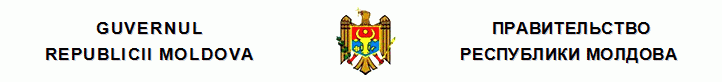 H O T Ă R Î R E pentru aprobarea Programului naţional privind controlul alcoolului pe anii 2012-2020 nr. 360  din  06.06.2012 Monitorul Oficial nr.120-125/419 din 15.06.2012 * * * În scopul realizării prevederilor Legii nr.10-XVI din 3 februarie 2009 privind supravegherea de stat a sănătăţii publice (Monitorul Oficial al Republicii Moldova, 2009, nr.67, art.183), recomandărilor Organizaţiei Mondiale a Sănătăţii privind realizarea Planului European de acţiuni în domeniul reducerii consumului de alcool pentru perioada anilor 2012-2020: Realizarea Strategiilor Regionale şi Globale de Reducere a Consumului de Alcool, necesitatea armonizării legislaţiei naţionale cu cea a UE, Guvernul HOTĂRĂŞTE: 1. Se aprobă: Programul naţional privind controlul alcoolului pe anii 2012-2020, conform anexei nr.1; Componenţa nominală a Consiliului Naţional Coordonator pentru implementarea Programului naţional privind controlul alcoolului pe anii 2012-2020, conform anexei nr.2; Regulamentul Consiliului Naţional Coordonator pentru implementarea Programului naţional privind controlul alcoolului pe anii 2012-2020, conform anexei nr.3. 2. Se stabileşte, că în caz de eliberare din funcţiile publice deţinute a unor membri ai Consiliului, atribuţiile lor în cadrul acestuia vor fi exercitate de persoanele nou-desemnate în funcţiile respective, fără a fi emisă o altă hotărîre de Guvern. 3. Ministerele şi alte autorităţi administrative centrale: vor întreprinde măsurile necesare pentru executarea integrală şi în termenele stabilite a prevederilor Programului naţional privind controlul alcoolului pe anii 2012-2020; vor prevedea anual, în limitele mijloacelor aprobate, alocaţii pentru realizarea acţiunilor prevăzute de Programul naţional privind controlul alcoolului pe anii 2012-2020; vor informa Ministerul Sănătăţii, anual, pînă la data de 31 martie, despre executarea Programului naţional privind controlul alcoolului pe anii 2012-2020. 4. Ministerul Sănătăţii va prezenta pînă la data de 1 mai Guvernului raportul anual despre realizarea prevederilor Programului naţional privind controlul alcoolului pe anii 2012-2020. 5. Se recomandă autorităţilor administraţiei publice locale: să întreprindă măsuri pentru elaborarea şi aprobarea planurilor teritoriale anuale de acţiuni pentru realizarea Programului naţional privind controlul alcoolului pe anii 2012-2020; să creeze comisii teritoriale privind controlul alcoolului pe anii 2012-2020. 6. Finanţarea acţiunilor prevăzute în Programul naţional privind controlul alcoolului pe anii 2012-2020 se va efectua din contul şi în limitele mijloacelor bugetului public naţional şi din alte surse financiare care nu contravin legislaţiei. 7. Se recomandă mijloacelor de informare în masă să participe plenar la activităţile din cadrul Programului naţional privind controlul alcoolului pe anii 2012-2020, cu reflectarea lor sistematică în reportaje, ştiri, informaţii, materiale etc. 8. Controlul asupra executării prezentei hotărîri se pune în sarcina Ministerului Sănătăţii. Anexa nr.1 la Hotărîrea Guvernului nr.360 din 6 iunie 2012 PROGRAMUL NAŢIONAL privind controlul alcoolului pe anii 2012-2020 I. INTRODUCERE 1. Programul Naţional privind controlul alcoolului pe anii 2012-2020 (în continuare – Programul) este un document de planificare strategică a politicilor publice de reducere a consumului nociv de alcool în Republica Moldova şi stabileşte obiectivele pe termen mediu ce necesită a fi realizate în vederea implementării politicii de stat în domeniul reducerii consumului de alcool şi a impactului alcoolismului asupra stării de sănătate a populaţiei. 2. Prezentul Program a fost elaborat în conformitate cu prevederile Legii nr.10-XVI din 3 februarie 2009 privind supravegherea de stat a sănătăţii publice, Politicii Naţionale de Sănătate, aprobate prin Hotărîrea Guvernului nr.886 din 6 august 2007, cu recomandările Organizaţiei Mondiale a Sănătăţii (OMS) privind realizarea Planului European de Acţiuni pentru Reducerea Consumului de Alcool pentru anii 2012-2020, în scopul realizării Strategiilor Regionale şi Globale de Reducere a Consumului de Alcool, luînd în considerare necesitatea armonizării legislaţiei naţionale cu cea a UE, alte documente internaţionale în domeniu şi avînd în vedere situaţia nefavorabilă privind consumul nociv de alcool în Republica Moldova. 3. Prezentul Program descrie situaţia curentă în domeniu şi defineşte obiectivele, acţiunile şi măsurile necesare, cu stabilirea unor responsabilităţi clare pentru toţi actorii implicaţi în activităţile de control al consumului de alcool în Republica Moldova. II. IDENTIFICAREA PROBLEMELOR 4. Consumul excesiv de alcool constituie una din cele mai importante preocupări sociale şi de sănătate. Efectele nocive produse de consumul de alcool, conform Organizaţiei Mondiale a Sănătăţii, provoacă anual moartea a 2,5 milioane de persoane şi ating cota de 4% din toate cazurile de decese la nivel mondial, făcînd mai multe victime decît SIDA sau tuberculoza. Anual, la nivel global, 320 de mii de persoane cu vîrsta între 15-29 ani mor din cauza alcoolului, ceea ce constituie 9% din toate cazurile de decese în această grupă de vîrstă. În plan regional 40% din bolile şi decesele timpurii sînt condiţionate de trei factori de risc ce pot fi preîntîmpinaţi: fumatul, alcoolul şi accidentele rutiere (care, la rîndul lor, în mare parte, sînt determinate de consumul de alcool). 7,4% din totalul cazurilor de boală sau de moarte prematură din Uniunea Europeană sînt cauzate de consumul nociv de alcool. Consecinţele acestor excese se soldează cu majorarea numărului de persoane afectate de alcoolism cronic, apariţia tuturor tipurilor de schilodire intenţionată şi traumelor neintenţionate, cu dereglări psihice, afecţiuni hepatice, cardiovasculare, cerebrovasculare etc. şi a decesului timpuriu. Consumul excesiv de alcool agravează riscul problemelor de familie, sociale şi la locul de muncă, cum ar fi dependenţa alcoolică, violenţele, leziunile neintenţionate, numărul semnificativ de accidente rutiere mortale în urma conducerii mijloacelor de transport în stare de ebrietate, comportamentul de huliganism şi criminal, infracţionalitatea, comportamentul sexual riscant, excluderea din societate, precum şi scăderea productivităţii muncii şi pierderile economice enorme. Alcoolul aduce daune nu doar celor care consumă, dar şi altor persoane: sub aspect de violenţă în stradă sau violenţă în viaţa de familie, sub aspect de irosire a resurselor de stat, parţial, la acordarea ajutorului medical, la lupta împotriva criminalităţii şi încălcării ordinii publice. Prejudiciul ca urmare a consumului de alcool este cu mult mai mare decît de pe urma fumatului (inclusiv acţiunea repetată a fumului de ţigară asupra nefumătorilor), şi, totodată, depăşeşte cu mult urmările negative şi cheltuielile legate de consumul de droguri interzise. Consecinţele consumului excesiv de alcool se manifestă pe multiple planuri şi conduce la un impact economic şi social. 5. Cercetările ştiinţifice au demonstrat că utilizarea alcoolului este cauza principală a peste 60 de maladii şi stări morbide, inclusiv a unor maladii fatale. Pentru toate acestea riscul creşte odată cu cantitatea consumată. Nu există nivel de consum fără risc. Cirozele, cancerul de ficat şi pancreatitele acute constituie cauzele majore ale mortalităţii asociate consumului de alcool. Există suficiente studii ce demonstrează relaţia cauzală dintre alcool şi cancerul cavităţii bucale, faringelui, laringelui, esofagului, de ficat, colon, rect şi cancerul mamar la femei. Alcoolul este unul din factorii majori de risc pentru maladiile cardiovasculare şi acţiunile teratogene. Consumul a 1-2 doze de alcool pe zi contribuie cu 5-7% la creşterea prevalenţei hipertensiunii arteriale. La consumarea cu regularitate a şase porţii convenţionale (60 gr alcool) pe zi de-a lungul întregii vieţi, şansa de a deceda din cauza alcoolului a unui om matur este de una la zece. Consumul cronic şi nociv de alcool este asociat cu adverse efecte cardiace, inclusiv boala ischemică, cardiomiopatiile, aritmiile cardiace şi accidentele vasculare cerebrale hemoragice. Alcoolul a fost identificat drept cauză a 30-60% de cazuri de pacienţi cu nou debut a fibrilării arteriale. Alcoolul este asociat cu diferite maladii hepatice, dar cele mai frecvent întîlnite sînt hepatitele alcoolice şi cirozele, probabilitatea de apariţie a cărora creşte în funcţie atît de durata, cît şi de cantitatea consumului de alcool. Persoanele cu probleme de sănătate mintală au un risc mai mare asociat de consumul de alcool şi viceversa. Situaţia devine şi mai alarmantă constatînd că consumul de alcool se practică tot mai frecvent în rîndul copiilor şi persoanelor tinere, pe care-l iniţiază de la o vîrsta tot mai fragedă. De remarcat, cu cît vîrsta de iniţiere a consumului de alcool este mai timpurie, cu atît devin mai devastatoare consecinţele viciului, fiind cu mult mai grave decît la persoanele mature. La gravidele consumatoare de alcool se înregistrează subdezvoltarea fătului, creşte riscul de naştere prematură, greutate mică la naştere şi dezvoltarea anomaliilor şi/sau dizabilitate a nou-născutului, daune în dezvoltarea creierului la făt care corelează cu tulburările posibilităţilor intelectuale, care se manifestă la o vîrstă infantilă mai mare etc. La întreprinderi şi organizaţii consumul de alcool măreşte riscul de apariţie a unor probleme: lipse nemotivate, productivitatea muncii scăzută şi comportament inadmisibil, de asemenea, pot mări riscul dezvoltării tulburărilor de sănătate, legate de consumul de alcool şi dependenţei alcoolice. Alcoolul, de asemenea, este cauza deceselor rezultate în urma conducerii mijloacelor de transport în stare de ebrietate.[Pct.5 modificat prin Hot.Guv. nr.592 din 24.07.2017, în vigoare 11.08.2017] 6. Prin Rezoluţia sa WHA63.13, elaborată în 2010, sesiunea 63-a a Adunării Generale Mondiale a Sănătăţii a aprobat Strategia Globală a reducerii consumului dăunător de alcool şi a chemat ţările-membre să preia şi să realizeze Strategia Globală în modul corespunzător. În contextul realizării Rezoluţiei a fost elaborat Planul european de acţiuni pentru reducerea consumului de alcool pe anii 2012-2020 care este strîns legat cu măsurile de implicare prevăzute în Planul de acţiuni cu privire la bolile neinfecţioase pentru perioada anilor 2012-2016 şi în noua politică europeană de ocrotire a sănătăţii – Sănătatea-2020, în care lupta cu bolile netransmisibile şi reducerea factorilor de risc sînt determinate ca unul din priorităţile Organizaţiei Mondiale a Sănătăţii pe perioada anilor 2012-2020. Odată cu participarea la realizarea Strategiilor Regionale şi Globale ale Organizaţiei Mondiale a Sănătăţii de reducere a consumului de alcool şi luînd în considerare necesitatea armonizării legislaţiei naţionale cu cea a UE şi cu alte documente internaţionale în domeniu, Republica Moldova s-a angajat să protejeze generaţiile prezente şi viitoare de consecinţele grave ale consumului de alcool, mediul social şi economic, prin implementarea unor măsuri de control al consumului de alcool, cu scopul de a reduce constant şi considerabil prevalenţa consumului nociv de alcool. 7. Republica Moldova dispune de un cadru legal ce conţine anumite aspecte legate de reducerea consumului de alcool, care prevăd, în condiţiile legii, stabilirea şi satisfacerea cerinţelor consumatorilor şi ridicarea culturii consumului producţiei alcoolice; crearea condiţiilor adecvate de fabricare a alcoolului etilic şi a producţiei alcoolice şi asigurarea calităţii acestora; intensificarea şi eficientizarea controlului asupra respectării condiţiilor de fabricare şi circulaţie a alcoolului etilic şi a producţiei alcoolice; a volumului producţiei, a importului de băuturi alcoolice prevăzute pentru consum în ţară, precum şi a sortimentului lor; interzicerea conducerii mijloacelor de transport în stare de ebrietate; interzicerea ofertei şi comercializării băuturilor alcoolice către persoane sub vîrsta de 18 ani; prevenirea consecinţelor consumului de alcool şi excluderea folosirii băuturilor tari la locul de muncă; susţinerea şi stimularea mişcărilor obşteşti, a activităţii organizaţiilor, instituţiilor şi fundaţiilor de reorientare a tradiţiilor şi obiceiurilor spre reducerea consumului de băuturi alcoolice; desfăşurarea activităţilor educaţionale şi de informare; asigurarea condiţiilor pentru activitatea organizaţiilor obşteşti de propagare a unui mod de viaţă sănătos fără alcool, de corijare a persoanelor care consumă nociv băuturi alcoolice şi de ajutorare a familiilor acestora; expunerea publicităţii băuturilor alcoolice numai în editorialele şi programele audiovizuale destinate populaţiei adulte; prevenirea şi eliminarea consecinţelor consumului nociv de alcool; crearea condiţiilor pentru acordarea asistenţei consultative, profilactice şi medicale persoanelor cu diferite forme de comportament dependent, generat de consumul nociv de alcool, de alcoolism cronic; crearea condiţiilor de acordare a asistenţei narcologice şi lansarea diferitelor forme organizatorice de asanare dispensarizată, în funcţie de gradul de dependenţă alcoolică pentru controlul şi coordonarea acţiunilor preconizate în acest scop; acordarea de asistenţă metodologică persoanelor juridice şi persoanelor fizice care participă la efectuarea măsurilor de reducere a consumului de alcool cu stabilirea structurii şi amplasamentelor instituţiilor narcologice, interacţiunea în elaborarea şi evaluarea proiectelor de acte normative şi a planurilor de activitate vizînd domeniul politicii statului faţă de problemele consumului de alcool. Cu toate acestea, studiile recente au demonstrat insuficienţa politicilor publice şi a acţiunilor care să reducă constant şi considerabil consumul de alcool, precum şi faptul că există deficienţe în implementarea şi monitorizarea implementării cadrului legal existent şi că, acesta, nu este pe deplin armonizat cu legislaţia UE. 8. În Republica Moldova au fost create servicii de consiliere şi de asistenţă necesară care să contribuie la reducerea consumului nociv de alcool, de renunţare şi tratament. De asemenea, sînt stabilite cerinţe de inofensivitate pentru produsele de alcool. Pe lîngă aspectele de control al consumului, cantităţii şi calităţii de alcool, există prevederi referitor la producerea, precum şi la acordarea ajutorului din partea statului şi a altor facilităţi prevăzute de lege pentru agenţii economici care se ocupă de cultivarea şi de prelucrarea strugurilor. Totodată, nu sînt clar stipulate autorităţile responsabile de punerea în aplicare a reglementărilor legale şi responsabilităţile fiecăreia dintre autorităţi în domeniul alcoolului. Nu sînt create serviciile de consiliere, de acordare a asistenţei în volumul necesar pentru renunţarea şi tratamentul bolnavilor de alcoolism şi psihoze alcoolice, de promovare a sănătăţii, care să contribuie la reducerea constantă şi considerabilă a consumului nociv de alcool. 9. De asemenea, monitorizarea insuficientă a producerii, inclusiv în condiţii casnice şi în gospodării, a consumului de alcool, precum şi a publicităţii băuturilor alcoolice etc. este cauza colaborării insuficiente dintre autorităţile publice, agenţiile şi serviciile implicate în implementarea măsurilor complexe şi control asupra producerii băuturilor alcoolice şi consumului lor. Este insuficientă colaborarea dintre autorităţile publice centrale şi agenţiile guvernamentale, autorităţile administraţiei publice locale, comunităţile, organizaţiile nonguvernamentale şi mass-media în domeniul controlului alcoolului. 10. Populaţia este insuficient sensibilizată în privinţa culturii consumului producţiei alcoolice, pericolelor consumului nociv al alcoolului, consecinţelor pentru sănătate şi măsurilor şi metodelor de renunţare. Gradul înalt al consumului nociv de alcool şi agravarea stării de sănătate a populaţiei, rezultate de acest viciu, demonstrează că măsurile care se aplică sînt insuficiente şi conduc la necesitatea aprobării şi aplicării măsurilor suplimentare, crearea condiţiilor de îngrijire şi tratament a bolnavilor de alcoolism, psihoze alcoolice ş.a. 11. Accesul sporit la băuturi alcoolice a tuturor grupurilor de populaţie, inclusiv prin producerea masivă a băuturilor alcoolice în condiţii casnice, în gospodării la nivel rural, consumul mare al băuturilor alcoolice tari în condiţiile Republicii Moldova, ca producător de vinuri, accentuează faptul culturii joase a consumului producţiei alcoolice. Taxele şi preţurile mici la produsele alcoolice tari nu contribuie la renunţarea şi/sau la micşorarea considerabilă a consumului nociv de alcool. De asemenea, au fost implementate insuficiente activităţi care să reducă consumul nociv printre populaţie, cu accent special asupra tinerilor, femeilor şi categoriilor de populaţie cu venit mediu şi sub mediu, inclusiv prin impunerea interdicţiilor vaste în privinţa publicităţii şi promovării băuturilor alcoolice, educaţiei şi promovării modului sănătos de viaţă în conformitate cu legislaţia naţională, a UE şi recomandările Organizaţiei Mondiale a Sănătăţii. Politica cu privire la alcool pînă în prezent nu reflectă toată greutatea daunei adusă sănătăţii, dezvoltării sociale şi economice de pe urma consumului de alcool: strategiile antialcoolice nu sînt integrate în măsura cuvenită în strategiile generale în domeniul ocrotirii sănătăţii şi dezvoltării social-economice şi nu creează un potenţial adecvat, care ar fi necesar pentru a asigura continuitatea politicii şi unificarea eforturilor diferitelor departamente de stat şi sectoare de toate nivelurile. 12. Controlul consumului de alcool nu a devenit realmente o problemă de sănătate publică intersectorială, care să asigure măsuri de control pentru mai multe grupuri-ţintă asemenea ca: consumătorii de alcool în volum nociv, grupurile supuse riscului de a începe consumul nociv de alcool (păturile social nefavorabile, lucrătorii de la întreprinderile vinicole, producătorii de alcool în condiţii casnice), copiii şi tinerii cu risc de a deveni consumători de alcool permanenţi, profesioniştii care pot oferi posibilităţi de intervenţie cu consumatorii de alcool, persoanele şi instituţiile responsabile de impunerea măsurilor legislative de control al producerii şi consumului de alcool la nivel de comunitate, autorităţile şi agenţiile cu experienţă în elucidarea problemelor de control asupra alcoolului, care pot asista la elaborarea programelor. Republica Moldova se află printre ţările cu cel mai mare consum de alcool pe cap de locuitor, ceea ce contribuie la efectele nocive cu cotă ridicată de produse de alcool. Conform raportului Organizaţiei Mondiale a Sănătăţii “Global status report on alcohol and health”, publicat în 2011, consumul per capita în litri de alcool pur constituie în total 18,2 litri per capita de alcool pur anual a persoanelor de la 15 ani (în Europa media fiind de 12,18 litri per capita, la nivel mondial 6,13 litri per capita), astfel plasîndu-se pe primul loc la nivel mondial. Conform datelor studiului demografic şi de sănătate din Republica Moldova din 2005 consumul per capita în litri de alcool pur constituia în total 13,2 litri per capita de alcool pur anual a persoanelor de la 15 ani. La bărbaţi consumul de alcool creşte rapid, de la 69% la vîrsta de 15-19 ani pînă la 83% la grupa de vîrstă de 25-29 ani. La femei consumul creşte de la 42% la vîrsta de 15-19 ani pînă la 68% la 45-59 ani. Actualmente peste 17% din elevi consumă băuturi alcoolice permanent. Studiul “Consumul şi abuzul de alcool în Republica Moldova: evaluarea situaţiei şi impactul lui” efectuat de Expert Grup din cadrul Centrului analitic independent cu suportul Institutului pentru o Societate Deschisă (Budapesta) în cadrul proiectului “Promovarea unor politici economice eficiente şi transparente în Republica Moldova”, publicat în 2008, a constatat estimativ că între 69% şi 73% dintre bărbaţi, şi între 62% si 66% dintre femei depăşesc limita zilnică maxim admisibilă de consum de alcool. (Limita zilnică maximă de consum de alcool – este volumul maximal de alcool pentru consum de către o persoană adultă sănătoasă care, posibil, să nu provoace agravarea sănătăţii. Acest normativ relativ este de 40 gr. alcool/ zilnic pur pentru bărbaţi şi femei 20 gr. alcool/ zilnic pur pentru femei). Cantitatea de alcool consumată peste această limită reprezintă consumul nociv de alcool. 13. În prezent sînt înregistrate peste 46813 persoane (1314,2 cazuri la 100 mii populaţie) afectate de alcoolism cronic, dintre care peste 7200 sînt femei. Aceasta contribuie la pierderi economice enorme. Astfel, costurile totale ale societăţii legate de problema consumului de alcool sînt echivalente cu 1-3% din produsul naţional brut (Organizaţia Mondială a Sănătăţii, 2001). 14. Situaţia în domeniu din Republica Moldova necesită elaborarea şi aplicarea în continuare a măsurilor concrete privind reducerea consumului nociv de alcool, dezvoltarea politicii cu privire la alcool în contextul bunăstării sociale, medico-sanitare şi economice a societăţii, inclusiv îmbunătăţirii situaţiei cu crearea infrastructurii pentru realizarea lor. III. SCOPUL ŞI OBIECTIVELE PROGRAMULUI 15. Scopul prezentului Program este de a preveni şi a reduce efectele negative ale consumului nociv de alcool asupra sănătăţii publice, stării sociale şi economice prin politici eficiente şi măsuri intersectoriale la nivel naţional şi local. 16. În Program sînt trasate obiectivele generale, obiectivele specifice şi acţiunile ce urmează a fi întreprinse pentru realizarea acestor obiective. 17. Programul stabileşte următoarele obiective generale pentru anul 2020: 1) reducerea nivelului morbidităţii şi mortalităţii condiţionate de consumul nociv de alcool; 2) eficientizarea legislaţiei naţionale în reducerea consumului nociv de alcool; 3) estimarea situaţiei, colectarea şi analiza datelor de cercetare bazate pe dovezi pentru sporirea nivelului de cunoştinţe şi de conştientizare a populaţiei privind impactul consumului de alcool asupra sănătăţii şi stării sociale; 4) fortificarea colaborării intersectoriale în domeniul controlului alcoolului la nivel central şi la nivel de comunitate; 5) obţinerea asistenţei de consultanţă, finanţării externe şi suportului de asistenţă pentru măsurile de reducere a consumului de alcool. 18. Pe termen mediu, pînă în 2016, se prevede realizarea următoarelor obiective specifice: 1) Sistem naţional şi mecanisme de monitorizare în domeniul controlului alcoolului pus în aplicare; 2) Cuprinderea în programele de consiliere pînă la 30% a populaţiei cu risc de dependenţă de alcool identificate precoce; 3) Deţinerea şi aplicarea politicilor interne de promovare a locurilor de muncă libere de alcool pînă la 35% din instituţii, întreprinderi şi organizaţii; 4) Reducerea cu 30% a deceselor şi traumatismelor cauzate de accidentele legate de conducerea mijloacelor de transport în stare de ebrietate; 5) Restricţii implementate privind accesul la băuturile alcoolice persoanelor pînă la 18 ani şi a persoanelor în stare de ebrietate; 6) Argumentarea creşterii accizelor pentru băuturile alcoolice tari şi vinuri, cu excepţia celor naturale şi bere cu 60%, precum şi pentru băuturile de tip “alcopop” cu 10% mai mult decît băuturile cu acelaşi conţinut de alcool şi pentru băuturile de tip “alcopop”, cu formularea de propuneri în adresa Ministerului Finanţelor, în contextul elaborării Obiectivelor politicii fiscale şi vamale pe termen mediu ca parte componentă a Cadrului Bugetar pe Termen Mediu; 7) Sporirea ponderii populaţiei generale care posedă cunoştinţe privind riscurile consumului de alcool pentru sănătate pînă la 50%, copiilor şi tinerilor pînă la 75% către 2016 comparativ cu 2010; 19. Pe termen lung, pînă în 2020, vor fi realizate următoarele obiective specifice: 1) 100% legislaţia naţională în domeniul controlului alcoolului aliniată la legislaţia UE şi recomandările Organizaţiei Mondiale a Sănătăţii; 2) Cuprinderea în programele de consiliere pînă la 60% a populaţiei cu risc de dependenţă de alcool identificate precoce; 3) Deţinerea şi aplicarea politicilor interne de promovare a locurilor de muncă libere de alcool pînă la 70% din instituţii, întreprinderi şi organizaţii, şi în 100% instituţii de învăţămînt; 4) Reducerea cu 40% a deceselor şi traumatismelor cauzate de accidentele legate de conducerea mijloacelor de transport în stare de ebrietate; 5) Diminuarea cu 50% a numărului de copii şi tineri expuşi politicilor de marketing şi reclamă a băuturilor alcoolice; 6) Sporirea ponderii populaţiei generale care posedă cunoştinţe privind riscurile consumului de alcool pentru sănătate pînă la 60%, copiilor şi tinerilor pînă 90% către 2020 comparativ cu 2010; 7) Asigurarea evidenţei băuturilor alcoolice produse în condiţii casnice în 70% cazuri şi ilicit introduse în ţară în 100% cazuri depistate; IV. ACŢIUNILE CE URMEAZĂ A FI ÎNTREPRINSE 20. Pînă în 2020 vor fi depuse eforturi pentru realizarea obiectivelor specifice, care vor asigura dezvoltarea capacităţilor necesare ale tuturor actorilor implicaţi în activităţile de control al consumului de alcool, prevăzînd următoarele acţiuni pe termen mediu: 1) elaborarea, coordonarea şi stabilirea sistemului, mecanismelor şi periodicităţii de colectare şi analiză a datelor privind producerea, consumul de alcool şi impactul consumului nociv de alcool asupra sănătăţii populaţiei. Aplicarea sistemului de monitorizare a producerii, consumului de alcool şi impactul acestuia asupra sănătăţii populaţiei va da posibilitatea de a evalua eficacitatea strategiilor aplicate pentru reducerea consumului nociv de alcool, de a revedea şi elabora politici şi strategii de control al alcoolului; 2) fortificarea legislaţiei existente în vederea eficientizării acesteia privind controlul consumului de alcool prin includerea taxării berii şi altor băuturi alcoolice, interzicerea totală a publicităţii la băuturile alcoolice şi reducerea nivelului de alcoolemie la şoferi. De asemenea, se vor pune în aplicare penalităţi mai aspre pentru nerespectarea legislaţiei în domeniul controlului consumului de alcool, se vor aplica măsuri pentru sporirea credibilităţii şi eficacităţii autorităţilor de inspecţie. Aplicarea acestor prevederi legislative vor reduce accesul populaţiei, în special a tinerilor la băuturile alcoolice; 3) identificarea precoce şi cuprinderea cu programe de consiliere a populaţiei cu risc sporit de dependenţă de alcool. Prin aplicarea acestei intervenţii populaţia cu risc va beneficia de consiliere oferită de către medicul de familie, pentru a reduce sau a preveni daunele asupra sănătăţii; va beneficia de programe de reabilitare sau tratament; 4) aplicarea politicilor interne privind consumul de alcool în instituţiile publice. Această acţiune are drept scop sporirea numărului de şcoli care deţin şi implementează intervenţii de promovare a modului sănătos de viaţă fără consumul de alcool; sporirea numărului de instituţii/organizaţii care deţin şi implementează politici/programe privind combaterea consumului de alcool la locul de muncă; 5) prezentarea propunerilor Ministerului Finanţelor privind impozitarea producţiei alcoolice, vinurilor şi berii, inclusiv revederea impozitării berii şi altor băuturi alcoolice, în conformitate cu conţinutul de alcool, şi majorarea impozitelor pentru băuturile de tip “alcopop”, pentru a fi examinate în cadrul elaborării Obiectivelor politicii fiscale şi vamale pe termen mediu ca parte componentă a Cadrului Bugetar pe Termen Mediu; 6) informarea populaţiei privind riscurile asociate cu consumul de alcool. Această acţiune va include elaborarea şi implementarea campaniilor de comunicare direcţionate spre sporirea gradului de conştientizare a diferitor grupe de populaţie. V. ETAPELE ŞI TERMENELE DE IMPLEMENTARE 21. Prezentul Program se preconizează să fie implementat în două etape: 1) etapa 1 – 2012-2016 – se va axa pe perfecţionarea şi armonizarea cadrului legal existent (sau elaborarea de politici publice, dacă unele dintre ele nu există) în domeniul reducerii consumului de alcool, în conformitate cu Directivele UE şi a Organizaţiei Mondiale a Sănătăţii, precum şi pe dezvoltarea capacităţilor tuturor partenerilor implicaţi în activităţile de control în domeniul reducerii consumului de alcool; 2) etapa a 2-a – 2017-2020 – se va axa pe implementarea politicilor publice şi a acţiunilor în scopul reducerii consumului produselor de alcool printre toate grupurile de populaţie, reducerea morbidităţii şi mortalităţii cauzate de alcool, ameliorarea accesului la serviciile de renunţare şi liniile fierbinţi de întrerupere, pentru a proteja şi a ameliora sănătatea populaţiei. 22. Termenele de realizare a măsurilor privind controlul alcoolului pe anii 2012-2020 sînt stipulate în Planul de acţiuni pentru implementarea Programului naţional, conform anexei nr.1. VI. RESPONSABILI PENTRU IMPLEMENTARE 23. Autorităţile responsabile de implementarea prezentului Program sînt Ministerul Sănătăţii, Ministerul Economiei, Ministerul Finanţelor, Ministerul Agriculturii şi Industriei Alimentare, Ministerul Educaţiei, Ministerul Afacerilor Interne, Ministerul Muncii, Protecţiei Sociale şi Familiei, Ministerul Culturii, Compania Naţională de Asigurări în Medicină, Serviciul Vamal, Consiliul Coordonator al Audiovizualului şi autorităţile administraţiei publice locale. Autorităţile responsabile pentru fiecare acţiune în parte sînt specificate în Planul de acţiuni pentru implementarea Programului naţional privind controlul alcoolului pe anii 2012-2020.[Pct.23 modificat prin Hot.Guv. nr.229 din 04.05.2015, în vigoare 08.05.2015] 24. În procesul de implementare a prezentului Program, autorităţile responsabile vor colabora cu alte autorităţi publice centrale şi locale, comunităţile, organizaţiile neguvernamentale, mass-media, precum şi cu partenerii internaţionali de dezvoltare. VII. ESTIMAREA GENERALĂ A COSTURILOR DE REALIZARE A ACŢIUNILOR PENTRU IMPLEMENTAREA Programului 25. Estimarea generală a costurilor privind implementarea Planului de acţiuni pentru implementarea prezentului Program a fost efectuată în baza activităţilor identificate şi formulate. La estimarea costurilor a fost utilizată metodologia cost-eficienţă, recomandată de Organizaţia Mondială a Sănătăţii şi a avut ca scop identificarea celor mai relevante măsuri şi activităţi din punctul de vedere al cost-beneficiului, pentru realizarea scopului şi obiectivelor prezentului Program. 26. Instrumentele şi sursele de finanţare a acţiunilor de implementare a prezentului Program sînt divizate în două mari categorii: surse de finanţare interne şi externe. Sursele interne de finanţare sînt reprezentate, în principal, de alocările pentru acest domeniu din bugetul de stat anual şi din fondurile asigurării obligatorii de asistenţă medicală. Finanţarea externă se constituie din asistenţa tehnică, inclusiv granturi, acordată de organismele financiare internaţionale şi donatorii. 27. Evaluarea suportului financiar pentru realizarea măsurilor incluse în Planul de acţiuni se va face anual, cu înaintarea propunerilor precizate în proiectul anual al bugetului public naţional pentru sănătate, respectînd limitele cadrului de cheltuieli în vigoare. 28. Costul estimativ al prezentului Program este de 41820,0 mii lei, este detaliat pentru fiecare an, în funcţie de sursa de finanţare în conformitate cu activităţile Programului, şi este specificat în anexa nr.2 la prezentul Program. VIII. REZULTATELE SCONTATE 29. Implementarea prezentului Program va contribui, pe termen lung, la reducerea morbidităţii şi mortalităţii cauzate de consumul de alcool, reducerea consumului de alcool în rîndurile populaţiei şi la valorificarea optimă a serviciilor de renunţare la consumul de alcool, precum şi la informare, în vederea prevenirii riscurilor şi înlăturării afecţiunilor determinate de consumul de alcool. 30. Rezultatele scontate către anul 2020 sînt: 1) legislaţia naţională referitor la consumul de alcool pe deplin armonizată cu legislaţia UE şi recomandările Organizaţiei Mondiale a Sănătăţii; 2) reducerea cu 5% a numărului de persoane afectate de alcoolism cronic şi psihoze alcoolice, dereglări psihice, tulburări mintale şi de comportament legate de consumul de alcool; 3) reducerea cu 10% a morbidităţii şi mortalităţii premature prin boli hepatice (inclusiv ciroze hepatice), cardiovasculare, cerebrovasculare (atac cerebral etc.); 4) cazurile de violenţă, comportamentul de huliganism şi criminal, infracţionalitate, legate de consumul de alcool reduse; 5) sistem funcţional de supraveghere de stat pentru monitorizarea consumului de alcool, a tendinţelor privind afecţiunile legate de consumul de alcool şi a fondurilor de promovare a sănătăţii creat; 6) 70% din instituţii, întreprinderi, organizaţii şi 100% instituţii de învăţămînt cu politici interne de promovare a locurilor de muncă libere de alcool aplicate; 7) decesele şi traumatismele cauzate de accidentele legate de conducerea mijloacelor de transport în stare de ebrietate reduse cu 40%; 8) prevalenţa consumului nociv de alcool printre adulţi cu 2% anual în perioada 2012-2020 redusă; 9) 60% din populaţia generală şi 90% de copii şi tineri cunosc consecinţele consumului nociv de alcool pentru sănătate şi economie comparativ cu 2010; 10) 60% a populaţiei cu risc de dependenţă de alcool identificate precoce sînt cuprinse în programele de consiliere; 11) 100% din produsele alcoolice plasate pe piaţă conţin avertismente combinate şi mesaje de sănătate rotative, conforme cu legislaţia în vigoare; 12) 8 campanii mass-media, care promovează prevenirea consumului de alcool de către copii şi adolescenţi, prevenirea şi renunţarea la consumul nociv de alcool, inclusiv 3 din contul publicităţii sociale gratuite implementate; 13) sistem de supraveghere, control şi inspecţie a măsurilor legate de controlul consumului de alcool funcţional; 14) accesibilitatea redusă la produsele de alcool pentru generaţia în creştere (copii, adolescenţi) şi conducătorii auto; 15) cunoştinţe şi practici de accesare a donaţiilor internaţionale şi creare a parteneriatelor îmbunătăţite; 16) nivelul admis de alcoolemie la şoferi redus pînă la 0,2 g/l şi testele la alcoolemie aplicate sistematic; 17) publicitatea la băuturile alcoolice totalmente interzisă; 18) 50% copii şi tineri nu sînt expuşi politicilor de marketing şi reclamă a băuturilor alcoolice. IX. INDICATORI 31. Pentru evaluarea gradului de atingere a rezultatelor se vor utiliza următorii indicatori: 1) nivelul de cunoştinţe al populaţiei privind riscurile pentru sănătate legate de consumul nociv de alcool; 2) prevalenţa consumului de alcool printre copii şi adolescenţi; 3) rata morbidităţii şi a mortalităţii legate de consumul de alcool; 4) legislaţia naţională în domeniul controlului consumului de alcool, armonizată pe deplin cu legislaţia UE şi recomandările Organizaţiei Mondiale a Sănătăţii; 5) incidenţa traumelor şi deceselor în urma accidentelor rutiere legate de conducerea mijloacelor de transport în stare de ebrietate; 6) numărul de acţiuni de informare şi sensibilizare a populaţiei referitor la măsurile de control al consumului de alcool; 7) ponderea populaţiei cu risc de dependenţă de alcool identificate precoce cuprinsă în programele de consiliere; 8) ponderea instituţiilor, întreprinderilor, organizaţiilor şi instituţiilor de învăţămînt care deţin şi aplică politici interne de promovare a locurilor de muncă libere de alcool; 9) ponderea copiilor şi tinerilor care nu sînt expuşi politicilor de marketing şi reclamă a băuturilor alcoolice. 10) accesibilitatea la produsele de alcool pentru generaţia în creştere (copii, adolescenţi) şi conducătorii auto interzisă; 11) mărimea impozitelor şi taxelor stabilite pentru producţia alcoolică; 12) numărul de cercetări ştiinţifice şi studii realizate; 13) numărul de rezultate ale cercetărilor ştiinţifice aplicate în practică; 14) numărul de rapoarte de monitorizare realizate de instituţia responsabilă de coordonarea implementării prezentului Program. 32. Rezultatele aşteptate în urma implementării prezentului Program vor fi corelate cu indicatorii din Obiectivele de Dezvoltare ale Mileniului care se referă la stoparea şi începerea reducerii incidenţei altor boli, precum cancerul, bolile cardiovasculare, bolile cerebrovasculare etc. X. PROCEDURILE DE MONITORIZARE, EVALUARE ŞI RAPORTARE 33. Coordonarea întregului proces de implementare, monitorizare şi evaluare a rezultatelor implementării prezentului Program vor fi efectuate de către Ministerul Sănătăţii. 34. În cadrul procesului de monitorizare se va urmări cum se realizează activităţile formulate în Planul de acţiuni pentru implementarea Programului naţional privind controlul alcoolului pe anii 2012-2020. Ministerul Sănătăţii, odată pe an va elabora rapoarte de monitorizare, care de rînd cu activităţile întreprinse şi rezultatele obţinute vor conţine şi informaţia despre mijloacele consumate pentru implementarea acţiunilor, prezentîndu-le ulterior Guvernului. 35. La sfîrşitul termenului de realizare a primei etape a Programului (2012-2015), Ministerul Sănătăţii va efectua evaluarea intermediară, iar la sfîrşitul termenului de realizare a celei de-a doua etape (2016-2020) va fi realizată evaluarea finală a implementării Programului. Evaluarea se face în baza informaţiei colectate în procesul de monitorizare, prin care se va stabili în ce măsură obiectivele specifice au fost realizate. Anexa nr.1 la Programul naţional privind controlul alcoolului pe anii 2012-2020 PLANUL DE ACŢIUNI pentru implementarea Programului naţional privind controlul alcoolului pe anii 2012-2020 [Anexa nr.1 modificată prin Hot.Guv. nr.1049 din 23.12.2013, în vigoare 27.12.2013] [Anexa nr.1 modificată prin Hot.Guv. nr.868 din 19.11.2012, în vigoare 23.11.2012] Anexa nr.2la Hotărîrea Guvernuluinr.360 din 6 iunie 2012COMPONENŢA NOMINALĂa Consiliului Naţional Coordonator pentru implementareaProgramului naţional privind controlul alcooluluipe anii 2012-2020[Anexa nr.2 în redacţia Hot.Guv. nr.641 din 17.09.2015, în vigoare 25.09.2015] [Anexa nr.2 în redacţia Hot.Guv. nr.229 din 04.05.2015, în vigoare 08.05.2015]Anexa nr.3 la Hotărîrea Guvernului nr.360 din 6 iunie 2012 REGULAMENTUL Consiliului Naţional Coordonator pentru implementarea Programului naţional privind controlul alcoolului pe anii 2012-2020 I. DISPOZIŢII GENERALE 1. Consiliul Naţional Coordonator pentru implementarea Programului naţional privind controlul alcoolului (în continuare – Consiliu) este creat în calitate de organ consultativ, fără statut de persoană juridică, pentru coordonarea tuturor proceselor necesare organizării eficiente a acţiunilor în domeniul controlului consumului de alcool şi combaterea efectelor negative ale consumului de alcool asupra sănătăţii. 2. Misiunea Consiliului este de a eficientiza comunicarea şi colaborarea intersectorială în consolidarea cadrului legal în domeniul controlului consumului de alcool, conforme cu prevederile reglementărilor Organizaţiei Mondiale a Sănătăţii privind controlul consumului de alcool şi cu legislaţia UE, precum şi stabilirea unui mecanism de implementare eficientă a activităţilor în domeniul consumului de alcool. 3. Consiliul include în componenţa sa reprezentanţi ai ministerelor şi altor autorităţi administrative centrale, Academiei de Ştiinţe a Moldovei, sindicatelor, societăţii civile, mass-media etc. şi se aprobă prin hotărîre de Guvern. II. ATRIBUŢIILE DE BAZĂ ALE CONSILIULUI 4. Consiliul exercită următoarele atribuţii: 1) coordonează implementarea Programului naţional privind controlul alcoolului pe anii 2012-2020; 2) asigură participarea părţilor interesate în procesul de elaborare, monitorizare şi implementare a activităţilor de control al consumului de alcool în Republica Moldova şi contribuie la stabilirea legăturilor durabile între toţi factorii-cheie de decizie, implicaţi în elaborarea, promovarea şi implementarea legislaţiei şi a politicilor publice în domeniul controlului consumului de alcool; 3) promovează parteneriatul intersectorial între instituţiile de stat, internaţionale şi neguvernamentale pentru un mai bun control al consumului de alcool şi asigură dialogul reciproc eficient între organizaţiile guvernamentale şi neguvernamentale din Moldova şi de peste hotare; 4) coordonează procesul de elaborare şi de pledoarie pentru ajustarea legislaţiei în domeniul controlului consumului de alcool la legislaţia UE şi recomandările Organizaţiei Mondiale a Sănătăţii, precum şi procesul de implementare a legislaţiei şi a documentelor de politici în domeniu; 5) facilitează colaborarea intersectorială pentru elaborarea politicilor publice destinate supravegherii şi controlului consumului de alcool şi prevenirii morbidităţii şi a mortalităţii legate de consumul de alcool, coordonînd punerea în aplicare a acestora. 5. În activitatea sa Consiliul se conduce de prevederile legislaţiei în vigoare şi prezentul Regulament. III. ATRIBUŢIILE CONDUCERII ŞI MEMBRILOR CONSILIULUI 6. Consiliul este condus de viceprim-ministru al Republicii Moldova.[Pct.6 modificat Hot.Guv. nr.641 din 17.09.2015, în vigoare 25.09.2015] [Pct.6 modificat prin Hot.Guv. nr.229 din 04.05.2015, în vigoare 08.05.2015] 7. Preşedintele Consiliului exercită următoarele atribuţii: 1) convoacă şedinţele Consiliului; 2) conduce activitatea Consiliului; 3) semnează deciziile Consiliului şi exercită controlul executării acestora; 4) exercită şi alte funcţii în conformitate cu prezentul Regulament. 8. Vicepreşedinţii Consiliului exercită funcţiile preşedintelui în lipsa acestuia.[Pct.8 modificat prin Hot.Guv. nr.229 din 04.05.2015, în vigoare 08.05.2015] 9. Secretarul Consiliului, cu statut de membru al Consiliului, asigură: 1) pregătirea materialelor pentru şedinţele Consiliului; 2) difuzarea deciziilor Consiliului membrilor acestuia, ministerelor, altor autorităţi administrative centrale şi instituţii interesate; 3) generalizarea rezultatelor executării deciziilor adoptate şi informarea preşedintelui Consiliului despre aceasta; 4) elaborarea planurilor de activitate a Consiliului în baza propunerilor preşedintelui (vicepreşedintelui), membrilor Consiliului şi autorităţilor publice, inclusiv prezentarea lor spre examinare la şedinţele Consiliului; 5) altă activitate a Consiliului sub aspect organizatoric, analitic şi informativ. 10. Membrii Consiliului sînt obligaţi: 1) să-şi exercite atribuţiile în conformitate cu prezentul Regulament; 2) să participe la şedinţele Consiliului; 3) să informeze conducerea instituţiilor pe care le reprezintă despre deciziile adoptate în cadrul şedinţelor. IV. ORGANIZAREA ACTIVITĂŢII CONSILIULUI 11. Consiliul îşi desfăşoară activitatea în şedinţe plenare organizate, cel puţin, o dată în trimestru. 12. Şedinţele Consiliului sînt deliberative, dacă la ele participă majoritatea membrilor acestuia. 13. La şedinţele Consiliului pot participa ca invitaţi şi alte persoane, reprezentanţi ai autorităţilor publice centrale şi locale, instituţiilor publice, întreprinderilor, organelor mass-media, organizaţiilor nonguvernamentale, organizaţiilor internaţionale şi ai altor beneficiari de informaţie, fără drept de vot. 14. Lucrările tehnice de secretariat se asigură de Centrul Naţional de Sănătate Publică. 15. Pentru realizarea misiunii sale, Consiliul instituie grupuri tehnice de lucru pe diferite domenii specifice, care întrunesc specialişti în domeniul controlului consumului de alcool din sectorul de stat, neguvernamental şi parteneri pentru dezvoltare. 16. Sarcinile grupurilor tehnice de lucru constau în: 1) oferirea suportului tehnic în procesul ajustării cadrului legal în domeniul controlului consumului de alcool la prevederile reglementărilor Organizaţiei Mondiale a Sănătăţii şi la legislaţia UE; 2) realizarea activităţilor de pledoarie pentru consolidarea cadrului legal în domeniul controlului consumului de alcool, conforme cu prevederile recomandărilor Organizaţiei Mondiale a Sănătăţii şi cu legislaţia UE; 3) asigurarea transparenţei activităţii Consiliului prin oferirea informaţiilor şi elaborarea materialelor pentru mass-media; 4) monitorizarea şi evaluarea situaţiei din domeniul controlului consumului de alcool şi a implementării legislaţiei şi a documentelor de politici, identificarea problemelor de sănătate şi participarea la elaborarea politicilor publice în domeniul controlului consumului de alcool. V. ŞEDINŢELE CONSILIULUI 17. Şedinţele Consiliului sînt organizate la iniţiativa preşedintelui, vicepreşedintelui Consiliului, secretariatului Consiliului, sau la solicitarea a 1/3 din membrii acestuia, cu informarea secretariatului cu o lună înainte despre această intenţie. 18. Ordinea de zi a şedinţelor Consiliului se întocmeşte de către secretar, la propunerea preşedintelui, şi se propune membrilor Consiliului pentru completări şi modificări cu cel puţin 14 zile înainte de convocarea şedinţei, apoi se prezintă, spre aprobare, preşedintelui Consiliului cu cel puţin 7 zile înainte de convocarea şedinţei. 19. Ordinea de zi definitivată se aduce la cunoştinţa membrilor Consiliului şi, după caz, a persoanelor invitate cu cel puţin 5 zile înainte de convocarea şedinţei. 20. Şedinţele sînt prezidate de preşedintele Consiliului, în cazul absenţei acestuia – de vicepreşedinte. 21. Procesul-verbal al şedinţei Consiliului se întocmeşte de către secretarul acesteia, în termen de cel mult 2 zile de la data desfăşurării şedinţei şi se semnează de către preşedintele şi secretarul Consiliului. 22. Anual, nu mai tîrziu de primul trimestru al anului ce urmează, se vor elabora rapoarte de monitorizare a activităţii Consiliului, cu examinarea în şedinţa Consiliului, privind activităţile întreprinse şi rezultatele obţinute şi aprobarea planurilor de activitate pe anul următor. VI. DECIZIILE CONSILIULUI 23. În exercitarea atribuţiilor sale, Consiliul adoptă decizii în problemele ce ţin de competenţa sa. 24. Deciziile Consiliului se adoptă cu votul majorităţii membrilor Consiliului prezenţi la şedinţă. Membrii Consiliului sînt parteneri egali, cu drepturi depline de participare şi implicare în procesul de luare a deciziilor, şi cu dreptul de a delega votul său reprezentanţilor autorizaţi de ei. 25. Deciziile Consiliului sînt semnate de către preşedintele acestuia. 26. Deciziile Consiliului au un caracter consultativ pentru toate autorităţile publice privind asigurarea implementării Programului naţional privind controlul alcoolului în Republica Moldova pe anii 2012-2020, ajustarea cadrului legal în domeniul controlului consumului de alcool la prevederile reglementărilor Organizaţiei Mondiale a Sănătăţii şi legislaţiei UE, precum şi la stabilirea unui mecanism de implementare eficientă a activităţilor în domeniul controlului consumului de alcool. 
__________
Hotărîrile Guvernului
360/06.06.2012 Hotărîre pentru aprobarea Programului naţional privind controlul alcoolului pe anii 2012-2020 //Monitorul Oficial 120-125/419, 15.06.2012PRIM-MINISTRUVladimir FILAT
 Contrasemnează: Viceprim-ministru, ministrul economieiValeriu Lazăr Viceprim-ministruMihail Moldovanu Ministrul sănătăţiiAndrei Usatîi Ministrul agriculturii şi industriei alimentareVasile Bumacov Ministrul finanţelorVeaceslav Negruţa Ministrul afacerilor interneAlexei Roibu Ministrul muncii, protecţiei sociale şi familieiValentina Buliga Ministrul educaţieiMihail Şleahtiţchi Ministrul tineretului şi sportuluiIon Cebanu Ministrul culturiiBoris Focşa 
Chişinău, 6 iunie 2012. Nr.360.Nr.
d/oAcţiunile practice, întreprinse pentru 
realizarea obiectivelorTermenele 
de realizare 
a acţiunilorResponsabilii pentru 
implementareCosturile estimative pentru implementarea acţiunilor, mii leiCosturile estimative pentru implementarea acţiunilor, mii leiCosturile estimative pentru implementarea acţiunilor, mii leiCosturile estimative pentru implementarea acţiunilor, mii leiCosturile estimative pentru implementarea acţiunilor, mii leiCosturile estimative pentru implementarea acţiunilor, mii leiCosturile estimative pentru implementarea acţiunilor, mii leiCosturile estimative pentru implementarea acţiunilor, mii leiCosturile estimative pentru implementarea acţiunilor, mii leiCosturile estimative pentru implementarea acţiunilor, mii leiIndicatorii 
de progresNr.
d/oAcţiunile practice, întreprinse pentru 
realizarea obiectivelorTermenele 
de realizare 
a acţiunilorResponsabilii pentru 
implementareANIIANIIANIIANIIANIIANIIANIIANIIANIIANIIIndicatorii 
de progresNr.
d/oAcţiunile practice, întreprinse pentru 
realizarea obiectivelorTermenele 
de realizare 
a acţiunilorResponsabilii pentru 
implementare201220132014201520162017201820192020Total123456789101112131415Obiectiv: 100% legislaţia naţională în domeniul controlului alcoolului aliniată la legislaţia UE şi recomandările Organizaţiei Mondiale a Sănătăţii pînă în 2020Obiectiv: 100% legislaţia naţională în domeniul controlului alcoolului aliniată la legislaţia UE şi recomandările Organizaţiei Mondiale a Sănătăţii pînă în 2020Obiectiv: 100% legislaţia naţională în domeniul controlului alcoolului aliniată la legislaţia UE şi recomandările Organizaţiei Mondiale a Sănătăţii pînă în 2020Obiectiv: 100% legislaţia naţională în domeniul controlului alcoolului aliniată la legislaţia UE şi recomandările Organizaţiei Mondiale a Sănătăţii pînă în 2020Obiectiv: 100% legislaţia naţională în domeniul controlului alcoolului aliniată la legislaţia UE şi recomandările Organizaţiei Mondiale a Sănătăţii pînă în 2020Obiectiv: 100% legislaţia naţională în domeniul controlului alcoolului aliniată la legislaţia UE şi recomandările Organizaţiei Mondiale a Sănătăţii pînă în 2020Obiectiv: 100% legislaţia naţională în domeniul controlului alcoolului aliniată la legislaţia UE şi recomandările Organizaţiei Mondiale a Sănătăţii pînă în 2020Obiectiv: 100% legislaţia naţională în domeniul controlului alcoolului aliniată la legislaţia UE şi recomandările Organizaţiei Mondiale a Sănătăţii pînă în 2020Obiectiv: 100% legislaţia naţională în domeniul controlului alcoolului aliniată la legislaţia UE şi recomandările Organizaţiei Mondiale a Sănătăţii pînă în 2020Obiectiv: 100% legislaţia naţională în domeniul controlului alcoolului aliniată la legislaţia UE şi recomandările Organizaţiei Mondiale a Sănătăţii pînă în 2020Obiectiv: 100% legislaţia naţională în domeniul controlului alcoolului aliniată la legislaţia UE şi recomandările Organizaţiei Mondiale a Sănătăţii pînă în 2020Obiectiv: 100% legislaţia naţională în domeniul controlului alcoolului aliniată la legislaţia UE şi recomandările Organizaţiei Mondiale a Sănătăţii pînă în 2020Obiectiv: 100% legislaţia naţională în domeniul controlului alcoolului aliniată la legislaţia UE şi recomandările Organizaţiei Mondiale a Sănătăţii pînă în 2020Obiectiv: 100% legislaţia naţională în domeniul controlului alcoolului aliniată la legislaţia UE şi recomandările Organizaţiei Mondiale a Sănătăţii pînă în 2020Obiectiv: 100% legislaţia naţională în domeniul controlului alcoolului aliniată la legislaţia UE şi recomandările Organizaţiei Mondiale a Sănătăţii pînă în 20201.Elaborarea propunerilor de modificare şi completare şi promovarea spre aprobare:1.1.1. Legea nr.1227-XIII din 27 iunie 1997 cu privire la publicitate, în conformitate cu legislaţia UE2012Ministerul Sănătăţii----------Proiect de lege aprobat de Guvern1.1.2. Legea nr.1100-XIV din 30 iunie 2000 cu privire la fabricarea şi circulaţia alcoolului etilic şi a producţiei alcoolice, în conformitate cu directivele UE2013Ministerul Agriculturii şi Industriei Alimentare, Ministerul Sănătăţii, Ministerul Afacerilor Interne----------Proiect de lege aprobat de Guvern1.1.3. Legea nr.713-XV din 6 decembrie 2001 privind controlul şi prevenirea consumului abuziv de alcool, consumului ilicit de droguri şi de alte substanţe psihotrope, în conformitate cu directivele UE2013Ministerul Sănătăţii, Ministerul Economiei, Ministerul Afacerilor Interne, Ministerul Educaţiei----------Proiect de lege aprobat de Guvern1.1.4. Codul contravenţional al Republicii Moldova nr.218-XVI din 24 octombrie 2008 privind interzicerea realizării produselor alcoolice, în conformitate cu directivele UE2014Ministerul Sănătăţii, Ministerul Agriculturii şi Industriei Alimentare, Ministerul Afacerilor Interne----------Proiect de lege aprobat de Guvern1.1.5. Codul penal al Republicii Moldova nr.985-XV din 18 aprilie 2002, în conformitate cu directivele UE2018Ministerul Agriculturii şi Industriei Alimentare, Ministerul Afacerilor Interne, Ministerul Sănătăţii----------Proiect de lege aprobat de Guvern1.1.6. Legea viei şi vinului nr.57-XVI din 10 martie 20062013Ministerul Agriculturii şi Industriei Alimentare, Ministerul Economiei Ministerul Sănătăţii----------Proiect de lege aprobat de Guvern1.1.7. Legea nr.451-XV din 30 iulie 2001 privind reglementarea prin licenţiere a activităţii de întreprinzător2013Ministerul Agriculturii şi Industriei Alimentare, Ministerul Economiei, Ministerul Sănătăţii----------Proiect de lege aprobat de GuvernTotalTotalTotalTotal----------Obiectiv: Sistem naţional şi mecanisme de monitorizare în domeniul controlului alcoolului pus în aplicareObiectiv: Sistem naţional şi mecanisme de monitorizare în domeniul controlului alcoolului pus în aplicareObiectiv: Sistem naţional şi mecanisme de monitorizare în domeniul controlului alcoolului pus în aplicareObiectiv: Sistem naţional şi mecanisme de monitorizare în domeniul controlului alcoolului pus în aplicareObiectiv: Sistem naţional şi mecanisme de monitorizare în domeniul controlului alcoolului pus în aplicareObiectiv: Sistem naţional şi mecanisme de monitorizare în domeniul controlului alcoolului pus în aplicareObiectiv: Sistem naţional şi mecanisme de monitorizare în domeniul controlului alcoolului pus în aplicareObiectiv: Sistem naţional şi mecanisme de monitorizare în domeniul controlului alcoolului pus în aplicareObiectiv: Sistem naţional şi mecanisme de monitorizare în domeniul controlului alcoolului pus în aplicareObiectiv: Sistem naţional şi mecanisme de monitorizare în domeniul controlului alcoolului pus în aplicareObiectiv: Sistem naţional şi mecanisme de monitorizare în domeniul controlului alcoolului pus în aplicareObiectiv: Sistem naţional şi mecanisme de monitorizare în domeniul controlului alcoolului pus în aplicareObiectiv: Sistem naţional şi mecanisme de monitorizare în domeniul controlului alcoolului pus în aplicareObiectiv: Sistem naţional şi mecanisme de monitorizare în domeniul controlului alcoolului pus în aplicareObiectiv: Sistem naţional şi mecanisme de monitorizare în domeniul controlului alcoolului pus în aplicare2.Identificarea şi consolidarea sistemului de supraveghere asupra controlului alcoolului2013Ministerul Economiei, Ministerul Sănătăţii, Ministerul Agriculturii şi Industriei Alimentare, Ministerul Finanţelor15,015,015,015,015,015,015,015,015,0135,0Sisteme şi mecanisme de identificare şi utilizare a bazelor de date în controlul alcoolului efectuate3.Fortificarea sistemului statistic privind producerea, importul, comercializarea şi consumul de alcool2013 
2015 
2020
pentru studiile în gospodării privind consumul de alcoolBiroul Naţional de Statistică, Ministerul Economiei, Ministerul Sănătăţii, Ministerul Agriculturii şi Industriei Alimentare25,025,025,025,025,025,025,025,025,0225,01. Sistem statistic fortificat şi date relevante disponibile 
2. Rezultatele studiilor în gospodării privind consumul de alcool 
3. Informaţii privind impactul alcoolului asupra sănătăţi diseminate4.Prezentarea Inspectoratului de Stat pentru Supravegherea Producţiei Alcoolice pe lîngă Ministerul Agriculturii şi Industriei Alimentare a datelor anuale cumulative conform formei statistice INDTS (de către fiecare agent economic în domeniu) referitor la producerea anuală şi importul, la comercializarea pe piaţa internă şi la export a producţiei alcoolice şi a berii, conform codului produsului (Nomenclatorul PRODMOLD) şi formularului din anexa la prezentul Plan de acţiuniAnual, către 01.02 a anului următorBiroul Naţional de Statistică15,015,015,015,015,015,015,015,015,0135,0Date disponibile privind circuitul băuturilor alcoolice şi a berii în sectorul producţiei industriale5.Monitorizarea calităţii, inclusiv a inofensivităţii prin conţinutul substanţelor toxice a băuturilor alcoolice şi a berii2012Ministerul Sănătăţii, Ministerul Agriculturii şi Industriei Alimentare, Ministerul Economiei205,0330,0180,0380,0230,0205,0380,0180,0330,02420,01. Monitoringul stabilit 
2. Numărul investigaţiilor asupra mostrelor de băuturi alcoolice6.Monitorizarea activităţilor din industria producătoare de băuturi alcoolice2013Ministerul Agriculturii şi Industriei Alimentare, Ministerul Sănătăţii20,020,020,020,020,020,020,020,020,0180,0Monitoring stabilit7.Efectuarea recensămîntului plantaţiilor viticole în gospodăriile individuale şi a cotelor obţinute în urma privatizării gospodăriilor agricole de stat şi colective2013Ministerul Agriculturii şi Industriei Alimentare, în colaborare cu autorităţile administraţiei publice locale-----100,0---100,0Recensămînt efectuat8.Efectuarea recensămîntului anual privind producerea băuturilor alcoolice în condiţii casnice2013 şi anualMinisterul Agriculturii şi Industriei Alimentare, în colaborare cu autorităţile administraţiei publice locale-----100,0---100,0Recensămînt efectuatTotalTotalTotalTotal2804052554553054804552554053295Obiectiv: Cuprinderea în programele de consiliere pînă la 30% pînă 2016 şi pînă la 60% către 2020 a populaţiei cu risc de dependenţă de alcool identificate precoce Obiectiv: Cuprinderea în programele de consiliere pînă la 30% pînă 2016 şi pînă la 60% către 2020 a populaţiei cu risc de dependenţă de alcool identificate precoce Obiectiv: Cuprinderea în programele de consiliere pînă la 30% pînă 2016 şi pînă la 60% către 2020 a populaţiei cu risc de dependenţă de alcool identificate precoce Obiectiv: Cuprinderea în programele de consiliere pînă la 30% pînă 2016 şi pînă la 60% către 2020 a populaţiei cu risc de dependenţă de alcool identificate precoce Obiectiv: Cuprinderea în programele de consiliere pînă la 30% pînă 2016 şi pînă la 60% către 2020 a populaţiei cu risc de dependenţă de alcool identificate precoce Obiectiv: Cuprinderea în programele de consiliere pînă la 30% pînă 2016 şi pînă la 60% către 2020 a populaţiei cu risc de dependenţă de alcool identificate precoce Obiectiv: Cuprinderea în programele de consiliere pînă la 30% pînă 2016 şi pînă la 60% către 2020 a populaţiei cu risc de dependenţă de alcool identificate precoce Obiectiv: Cuprinderea în programele de consiliere pînă la 30% pînă 2016 şi pînă la 60% către 2020 a populaţiei cu risc de dependenţă de alcool identificate precoce Obiectiv: Cuprinderea în programele de consiliere pînă la 30% pînă 2016 şi pînă la 60% către 2020 a populaţiei cu risc de dependenţă de alcool identificate precoce Obiectiv: Cuprinderea în programele de consiliere pînă la 30% pînă 2016 şi pînă la 60% către 2020 a populaţiei cu risc de dependenţă de alcool identificate precoce Obiectiv: Cuprinderea în programele de consiliere pînă la 30% pînă 2016 şi pînă la 60% către 2020 a populaţiei cu risc de dependenţă de alcool identificate precoce Obiectiv: Cuprinderea în programele de consiliere pînă la 30% pînă 2016 şi pînă la 60% către 2020 a populaţiei cu risc de dependenţă de alcool identificate precoce Obiectiv: Cuprinderea în programele de consiliere pînă la 30% pînă 2016 şi pînă la 60% către 2020 a populaţiei cu risc de dependenţă de alcool identificate precoce Obiectiv: Cuprinderea în programele de consiliere pînă la 30% pînă 2016 şi pînă la 60% către 2020 a populaţiei cu risc de dependenţă de alcool identificate precoce Obiectiv: Cuprinderea în programele de consiliere pînă la 30% pînă 2016 şi pînă la 60% către 2020 a populaţiei cu risc de dependenţă de alcool identificate precoce 9.Transpunerea în practică a programelor de identificare timpurie şi consiliere de scurtă durată de către furnizorii de asistenţă medico-sanitară primară prin cuprinderea populaţiei expuse riscului periculos sau dăunător al consumului de alcool, precum şi a programelor de identificare timpurie şi consiliere de scurtă durată: 30% în 2014 şi 60% către 20202014 şi 2020Ministerul Sănătăţii, instituţiile medico-sanitare publice501001001001501501501001501050Ponderea populaţiei cuprinse cu programe de identificare timpurie şi consiliere10.Acordarea asistenţei medicale specializate în cadrul secţiilor consultative (cabinetelor narcologice) şi a tratamentului antialcool, de susţinere, antirecidivant2014 şi permanentMinisterul Sănătăţii, Instituţiile medico-sanitare publice501001001001501501251501001025Ponderea persoanelor care au beneficiat de tratament antialcool, de susţinere şi antirecidivant şi procentul persoanelor care necesită asistenţă şi tratament11.Acordarea tratamentului medical specializat, în condiţii de staţionar, persoanelor cu alcoolism şi psihoze alcoolice2014Ministerul Sănătăţii, instituţiile medico-sanitare publice501001001001251251501501501050Ponderea persoanelor care au beneficiat de tratament antialcool, de susţinere şi antirecidivant12.Evaluarea, monitorizarea şi raportarea Ministerului Sănătăţii de către instituţiile medico-sanitare a cazurilor de accidente şi traume la persoanele în stare de ebrietate, precum şi a cazurilor de deces care au fost condiţionate de consumul de alcoolPermanent 
anualMinisterul Sănătăţii252525252525252525225Numărul persoanelor traumate şi decedate ce au fost condiţionate de consumul de alcool13.Acordarea asistenţei narcologice, cu lansarea diferitelor forme şi metode de cuprindere dispensarizată de asanare, în funcţie de gradul de dependenţă alcoolică, pentru controlul şi coordonarea acţiunilor preconizate în acest scop2014Ministerul Sănătăţii, instituţiile medico-sanitare publice507575757575757575650Ponderea persoanelor care au beneficiat de asistenţa narcologică, cu lansarea diferitelor forme şi metode de cuprindere dispensarizată14.Crearea serviciilor de consiliere şi de asistenţă necesară care să contribuie la reducerea consumului nociv de alcool, la renunţare şi la tratament, incluşi a centrelor de consiliere privind prevenirea şi reducerea consumului nociv de alcool2015Ministerul Sănătăţii, instituţiile medico-sanitare publice501001001001001001001001008501. Numărul centrelor de consiliere privind prevenirea şi reducerea consumului de alcool 
2. Numărul instituţiilor care acordă servicii de consiliere 
3. Numărul persoanelor care au beneficiat de serviciile de consiliere şi tratament15.Efectuarea tratamentului forţat (indicat prin hotărîrea de judecată) pentru persoanele care în repetate rînduri conduc mijloace de transport în stare de ebrietate2015Ministerul Sănătăţii, instituţiile medico-sanitare publice201501501505050505050720Ponderea persoanelor care au beneficiat tratament forţat din numărul persoanelor depistate în repetate rînduri conducînd mijloace de transport în stare de ebrietate16.Acordarea asistenţei consultative, profilactice şi medicale persoanelor cu diferite forme de comportament dependent, generat de consumul nociv de alcool, de alcoolism cronic2012-2020Ministerul Sănătăţii, instituţiile medico-sanitare publice152525252525252525215Ponderea instituţiilor medico-sanitare publice cărora li s-au creat condiţii17.Acordarea suportului consultativ în elaborarea şi punerea în practică a noilor programe departamentale, teritoriale, comunitare, instituţionale etc., ministerelor, autorităţilor publice centrale şi locale, ONG-urilor şi iniţiative de control în domeniu2020Ministerul Sănătăţii, instituţiile medico-sanitare publice152525252525252525215Numărul de consultaţii acordate în elaborarea şi implementarea noilor programe şi iniţiative de control în domeniuTotalTotalTotalTotal325,0700,0700,0700,0725,0725,0725,0700,0700,06000,0Obiectiv: Deţinerea şi aplicarea politicilor interne de promovare a locurilor de muncă libere de alcool pînă la 35% către 2016 şi 70% către 2020 din instituţii, întreprinderi şi organizaţii, şi în 100% de instituţii de învăţămînt către 2020.Obiectiv: Deţinerea şi aplicarea politicilor interne de promovare a locurilor de muncă libere de alcool pînă la 35% către 2016 şi 70% către 2020 din instituţii, întreprinderi şi organizaţii, şi în 100% de instituţii de învăţămînt către 2020.Obiectiv: Deţinerea şi aplicarea politicilor interne de promovare a locurilor de muncă libere de alcool pînă la 35% către 2016 şi 70% către 2020 din instituţii, întreprinderi şi organizaţii, şi în 100% de instituţii de învăţămînt către 2020.Obiectiv: Deţinerea şi aplicarea politicilor interne de promovare a locurilor de muncă libere de alcool pînă la 35% către 2016 şi 70% către 2020 din instituţii, întreprinderi şi organizaţii, şi în 100% de instituţii de învăţămînt către 2020.Obiectiv: Deţinerea şi aplicarea politicilor interne de promovare a locurilor de muncă libere de alcool pînă la 35% către 2016 şi 70% către 2020 din instituţii, întreprinderi şi organizaţii, şi în 100% de instituţii de învăţămînt către 2020.Obiectiv: Deţinerea şi aplicarea politicilor interne de promovare a locurilor de muncă libere de alcool pînă la 35% către 2016 şi 70% către 2020 din instituţii, întreprinderi şi organizaţii, şi în 100% de instituţii de învăţămînt către 2020.Obiectiv: Deţinerea şi aplicarea politicilor interne de promovare a locurilor de muncă libere de alcool pînă la 35% către 2016 şi 70% către 2020 din instituţii, întreprinderi şi organizaţii, şi în 100% de instituţii de învăţămînt către 2020.Obiectiv: Deţinerea şi aplicarea politicilor interne de promovare a locurilor de muncă libere de alcool pînă la 35% către 2016 şi 70% către 2020 din instituţii, întreprinderi şi organizaţii, şi în 100% de instituţii de învăţămînt către 2020.Obiectiv: Deţinerea şi aplicarea politicilor interne de promovare a locurilor de muncă libere de alcool pînă la 35% către 2016 şi 70% către 2020 din instituţii, întreprinderi şi organizaţii, şi în 100% de instituţii de învăţămînt către 2020.Obiectiv: Deţinerea şi aplicarea politicilor interne de promovare a locurilor de muncă libere de alcool pînă la 35% către 2016 şi 70% către 2020 din instituţii, întreprinderi şi organizaţii, şi în 100% de instituţii de învăţămînt către 2020.Obiectiv: Deţinerea şi aplicarea politicilor interne de promovare a locurilor de muncă libere de alcool pînă la 35% către 2016 şi 70% către 2020 din instituţii, întreprinderi şi organizaţii, şi în 100% de instituţii de învăţămînt către 2020.Obiectiv: Deţinerea şi aplicarea politicilor interne de promovare a locurilor de muncă libere de alcool pînă la 35% către 2016 şi 70% către 2020 din instituţii, întreprinderi şi organizaţii, şi în 100% de instituţii de învăţămînt către 2020.Obiectiv: Deţinerea şi aplicarea politicilor interne de promovare a locurilor de muncă libere de alcool pînă la 35% către 2016 şi 70% către 2020 din instituţii, întreprinderi şi organizaţii, şi în 100% de instituţii de învăţămînt către 2020.Obiectiv: Deţinerea şi aplicarea politicilor interne de promovare a locurilor de muncă libere de alcool pînă la 35% către 2016 şi 70% către 2020 din instituţii, întreprinderi şi organizaţii, şi în 100% de instituţii de învăţămînt către 2020.Obiectiv: Deţinerea şi aplicarea politicilor interne de promovare a locurilor de muncă libere de alcool pînă la 35% către 2016 şi 70% către 2020 din instituţii, întreprinderi şi organizaţii, şi în 100% de instituţii de învăţămînt către 2020.18.Elaborarea şi aplicarea politicilor de reducere şi excludere a consumului de alcool la locurile de muncă2020Ministerul Sănătăţii, în colaborare cu autorităţile administraţiei publice locale, agenţii economici şi organizaţiile neguvernamentale-25,025,025,025,025,025,025,025,0200,070% din locurile de muncă fără alcool19.Elaborarea şi aplicarea politicilor (planurilor) în comunităţi privind reducerea consumului de alcool2016Ministerul Sănătăţii, în colaborare cu autorităţile publice locale şi organizaţiile neguvernamentale-50,050,050,050,050,050,050,050,0400,01. Ponderea comunităţilor care dispun de planuri privind reducerea consumului de alcool 
2. Ponderea comunităţilor care au aplicat planurile privind reducerea consumului de alcool20.Elaborarea şi implementarea programelor de instruire privind pericolele consumului de alcool pentru creşterea gradului de conştientizare în rîndul tuturor factorilor de decizie de nivel naţional şi local, agenţilor economici, inclusiv în parteneriat cu organizaţiile neguvernamentale pentru tineret şi alte părţi-cheie interesate, precum şi a programelor de învăţămînt la toate nivelurile, în special în cadrul profesiunilor din domeniul sănătăţii2015Ministerul Sănătăţii, Ministerul Educaţiei, Ministerul Tineretului şi Sportului, în colaborare cu autorităţile administraţiei publice locale, agenţii economici şi organizaţiile neguvernamentale-50,050,0100,0100,0100,0100,0100,0100,0700,01. Numărul programelor de instruire elaborate 
2. Procentul comunităţilor care au aplicat planurile privind reducerea consumului de alcoolTotalTotalTotalTotal-125,0125,0175,0175,0175,0175,0175,0175,01300,0Obiectiv: Reducerea cu 30% către 2016 şi 40% către 2020 a deceselor şi traumatismelor cauzate de accidentele legate de conducerea mijloacelor de transport în stare de ebrietateObiectiv: Reducerea cu 30% către 2016 şi 40% către 2020 a deceselor şi traumatismelor cauzate de accidentele legate de conducerea mijloacelor de transport în stare de ebrietateObiectiv: Reducerea cu 30% către 2016 şi 40% către 2020 a deceselor şi traumatismelor cauzate de accidentele legate de conducerea mijloacelor de transport în stare de ebrietateObiectiv: Reducerea cu 30% către 2016 şi 40% către 2020 a deceselor şi traumatismelor cauzate de accidentele legate de conducerea mijloacelor de transport în stare de ebrietateObiectiv: Reducerea cu 30% către 2016 şi 40% către 2020 a deceselor şi traumatismelor cauzate de accidentele legate de conducerea mijloacelor de transport în stare de ebrietateObiectiv: Reducerea cu 30% către 2016 şi 40% către 2020 a deceselor şi traumatismelor cauzate de accidentele legate de conducerea mijloacelor de transport în stare de ebrietateObiectiv: Reducerea cu 30% către 2016 şi 40% către 2020 a deceselor şi traumatismelor cauzate de accidentele legate de conducerea mijloacelor de transport în stare de ebrietateObiectiv: Reducerea cu 30% către 2016 şi 40% către 2020 a deceselor şi traumatismelor cauzate de accidentele legate de conducerea mijloacelor de transport în stare de ebrietateObiectiv: Reducerea cu 30% către 2016 şi 40% către 2020 a deceselor şi traumatismelor cauzate de accidentele legate de conducerea mijloacelor de transport în stare de ebrietateObiectiv: Reducerea cu 30% către 2016 şi 40% către 2020 a deceselor şi traumatismelor cauzate de accidentele legate de conducerea mijloacelor de transport în stare de ebrietateObiectiv: Reducerea cu 30% către 2016 şi 40% către 2020 a deceselor şi traumatismelor cauzate de accidentele legate de conducerea mijloacelor de transport în stare de ebrietateObiectiv: Reducerea cu 30% către 2016 şi 40% către 2020 a deceselor şi traumatismelor cauzate de accidentele legate de conducerea mijloacelor de transport în stare de ebrietateObiectiv: Reducerea cu 30% către 2016 şi 40% către 2020 a deceselor şi traumatismelor cauzate de accidentele legate de conducerea mijloacelor de transport în stare de ebrietateObiectiv: Reducerea cu 30% către 2016 şi 40% către 2020 a deceselor şi traumatismelor cauzate de accidentele legate de conducerea mijloacelor de transport în stare de ebrietateObiectiv: Reducerea cu 30% către 2016 şi 40% către 2020 a deceselor şi traumatismelor cauzate de accidentele legate de conducerea mijloacelor de transport în stare de ebrietate21.Revizuirea legislaţiei privind conducerea sub influenţa alcoolului şi completarea cu modificări şi completări privind:2012-2013Ministerul Afacerilor Interne, Ministerul SănătăţiiProiect de lege aprobat21.21.1. Înăsprirea şi eficientizarea sancţiunilor legale pentru conducerea sub influenţa consumului de alcool, cu aprobarea contravenţiilor drastice pentru comiterea repetată a faptei în decurs de 2 ani2012Ministerul Afacerilor Interne, Ministerul Sănătăţii----------1. Proiect de lege aprobat de Guvern 
2. Numărul sancţiunilor pentru conducerea sub influenţa consumului de alcool21.21.2. Înăsprirea măsurilor legislative cu privire la consumul de alcool de către pietoni, căruţaşi şi biciclişti, atunci cînd se deplasează pe drumurile publice2012Ministerul Afacerilor Interne, Ministerul Sănătăţii----------1. Legislaţia în domeniu modificată pentru conducerea mijloacelor de transport în stare de ebrietate, precum şi a pietonilor care au fost sub influenţa consumului de alcool şi care au fost cauza accidentelor rutiere22.Efectuarea educaţiei rutiere prin implementarea programelor speciale şi a campaniilor de comunicare şi prevenire cu privire la rolul consumului de alcool în producerea accidentelor, prin:2012Ministerul Afacerilor Interne, Ministerul Sănătăţii, Ministerul Educaţiei, în colaborare cu autorităţile administraţiei publice locale, organizaţiile neguvernamentale în domeniu şi mass-media70,0150,0150,0150,0150,0150,0150,0150,0150,01270,01. Numărul programelor de comunicare şi prevenire elaborate 
2. Numărul campaniilor de comunicare şi prevenire realizate22.22.1. Promovarea şi formarea opiniei publice negative privind conducerea mijloacelor de transport şi deplasarea cu alte tipuri de transport (biciclete, motorete, motociclete, transport cu tracţiune animală etc.) sub influenţa alcoolului, cu includerea unui curs în curricula pentru instituţiile de învăţămînt preuniversitar “Educaţie civică”2014Ministerul Afacerilor Interne, Ministerul Educaţiei, Ministerul Sănătăţii, în colaborare cu autorităţile administraţiei publice locale, organizaţiile neguvernamentale50,050,050,050,050,050,050,050,050,0450,0Cursul inclus în curricula pentru instituţiile de învăţămînt preuniversitar “Educaţie civică”22.22.2. Implementarea cursului de 10 ore cu tematica “Conducerea fără influenţa alcoolului” în şcolile auto2012Ministerul Afacerilor Interne, Ministerul Sănătăţii25,025,025,025,025,025,025,025,025,0225,0Cursul cu tematica “Conducerea fără influenţa alcoolului” implementat în şcolile auto22.22.3. Desfăşurarea sistematică a campaniilor privind renunţarea la consumul de vinuri, inclusiv naturale, de băuturi alcoolice şi bere, şi de prevenire a accidentelor rutiere2013Ministerul Afacerilor Interne, Ministerul Sănătăţii, Ministerul Educaţiei, în colaborare cu autorităţile publice locale, organizaţiile neguvernamentale în domeniu şi mass-media-150,0150,0150,0150,0150,0150,0150,0150,01200,0Numărul campaniilor realizate23.Stabilirea unei valori maxime privind nivelul admisibil de alcool în sînge (VAS) pentru conducătorii transportului auto pînă la 0,2 gr/l 2012-2013Ministerul Sănătăţii, Ministerul Afacerilor Interne----------Proiect de lege aprobat24.Efectuarea verificărilor inopinate prin sondaj a şoferilor la prezenţa aburilor de alcool în aerul expirat şi organizarea punctelor de control al abstinenţei de băuturi alcoolice2013-2020Ministerul Afacerilor Interne-25,025,025,025,025,025,025,025,0200,01. Numărul verificărilor efectuate 
2. Numărul punctelor de control al abstinenţei de băuturi alcoolice organizateTotalTotalTotalTotal1454004004004004004004004003345Obiectiv: Restricţii implementate către 2016 privind accesul la băuturile alcoolice persoanelor pînă la 18 ani şi persoanelor în stare de ebrietateObiectiv: Restricţii implementate către 2016 privind accesul la băuturile alcoolice persoanelor pînă la 18 ani şi persoanelor în stare de ebrietateObiectiv: Restricţii implementate către 2016 privind accesul la băuturile alcoolice persoanelor pînă la 18 ani şi persoanelor în stare de ebrietateObiectiv: Restricţii implementate către 2016 privind accesul la băuturile alcoolice persoanelor pînă la 18 ani şi persoanelor în stare de ebrietateObiectiv: Restricţii implementate către 2016 privind accesul la băuturile alcoolice persoanelor pînă la 18 ani şi persoanelor în stare de ebrietateObiectiv: Restricţii implementate către 2016 privind accesul la băuturile alcoolice persoanelor pînă la 18 ani şi persoanelor în stare de ebrietateObiectiv: Restricţii implementate către 2016 privind accesul la băuturile alcoolice persoanelor pînă la 18 ani şi persoanelor în stare de ebrietateObiectiv: Restricţii implementate către 2016 privind accesul la băuturile alcoolice persoanelor pînă la 18 ani şi persoanelor în stare de ebrietateObiectiv: Restricţii implementate către 2016 privind accesul la băuturile alcoolice persoanelor pînă la 18 ani şi persoanelor în stare de ebrietateObiectiv: Restricţii implementate către 2016 privind accesul la băuturile alcoolice persoanelor pînă la 18 ani şi persoanelor în stare de ebrietateObiectiv: Restricţii implementate către 2016 privind accesul la băuturile alcoolice persoanelor pînă la 18 ani şi persoanelor în stare de ebrietateObiectiv: Restricţii implementate către 2016 privind accesul la băuturile alcoolice persoanelor pînă la 18 ani şi persoanelor în stare de ebrietateObiectiv: Restricţii implementate către 2016 privind accesul la băuturile alcoolice persoanelor pînă la 18 ani şi persoanelor în stare de ebrietateObiectiv: Restricţii implementate către 2016 privind accesul la băuturile alcoolice persoanelor pînă la 18 ani şi persoanelor în stare de ebrietateObiectiv: Restricţii implementate către 2016 privind accesul la băuturile alcoolice persoanelor pînă la 18 ani şi persoanelor în stare de ebrietate25.Monitorizarea implementării legislaţiei naţionale în domeniul reducerii consumului nociv de alcool, conform atribuţiilor regulamentarePermanentMinisterul Sănătăţii, Autorităţile publice centrale, în colaborare cu autorităţile administraţiei publice locale15,015,015,015,015,015,015,015,015,0135,01. Legislaţia naţională în domeniul controlului consumului de alcool pusă în aplicare 
2. Sistem de supraveghere, control şi inspecţie funcţional, cu atribuţii bine delimitate26.Supravegherea respectării restricţiilor privind consumul de alcool în locurile publice, în afară de obiectivele de alimentaţie publică etc. cu permisiune de licenţă, la locurile de muncă, în instituţiile de învăţămînt, medico-sanitare, de întremare a sănătăţii etc.2016Ministerul Sănătăţii, Ministerul Muncii, Protecţiei Sociale şi Familiei, Ministerul Afacerilor Interne în colaborare cu autorităţile administraţiei publice locale--25,025,025,025,025,025,025,0175,01. Legislaţia naţională în domeniul controlului consumului de alcool pusă în aplicare 
2. Sistem de supraveghere, control şi inspecţie funcţional, cu atribuţii bine delimitate27.Punerea în aplicare a interdicţiilor privind comercializarea producţiei alcoolice, vinurilor şi berii: 
a) prin reţeaua de comerţ ambulant (cărucioare, cisterne, autoremorci, autovehicule etc.); 
b) în chioşcuri, pavilioane şi în alte puncte de comerţ care nu au spaţiu comercial cu o suprafaţă de cel puţin 20 m2; 
c) în instituţii de învăţămînt, medicale, preşcolare şi în alte instituţii de educaţie, în cămine pentru elevi şi studenţi, la întreprinderi şi la şantierele de construcţii şi reparaţii, pe teritoriu şi în apropierea lor; 
d) în construcţiile sportive şi pe teritoriul aferent acestora, pe terenurile sportive şi la evenimentele sportive;
e) în ospătării dietetice şi în cafenele pentru copii, în locuri de comerţ pentru copii şi adolescenţi;
f) în sediile autorităţilor publice, cu excepţia obiectelor staţionare de alimentaţie publică; 
g) în preajma edificiilor de cult religios în raza stabilită de autorităţile administraţiei publice locale de comun acord cu reprezentanţii cultelor respective; 
h) în cimitire, penitenciare, unităţi militare şi arsenale; 
i) în întreprinderile de transport public; 
î) prin depozite specializate; 
k) persoanelor care nu au împlinit vîrsta de 18 ani;
j) persoanelor în stare de ebrietate vizibilă2012Ministerul Economiei, Ministerul Agriculturii şi Industriei Alimentare, Ministerul Afacerilor Interne, Ministerul Sănătăţii, Ministerul Educaţiei, Ministerul Tineretului şi Sportului, în colaborare cu autorităţile administraţiei publice locale, organele abilitate cu funcţii de control şi agenţii economici-25,025,025,025,025,025,025,025,0200,01. Legislaţia naţională în domeniul controlului consumului de alcool pusă în aplicare 
2. Sistem de supraveghere, control şi inspecţie funcţional, cu atribuţii bine delimitate28.Punerea în aplicarea interdicţiilor privind comercializarea producţiei alcoolice de la 21-00 pînă la 8-002012Ministerul Economiei, Ministerul Agriculturii şi Industriei Alimentare, Ministerul Afacerilor Interne, în colaborare cu autorităţile administraţiei publice locale5,05,05,05,05,05,05,05,05,045,01. Sistem de supraveghere şi control 
2. Numărul sancţiunilor aplicate29.Punerea în aplicare a interdicţiilor privind comercializarea băuturilor alcoolice “la pahar” în afara unităţilor de alimentaţie publică şi fără permisiunea indicată în autorizaţia de funcţionare şi în licenţă2012Ministerul Economiei, Ministerul Agriculturii şi Industriei Alimentare, Ministerul Afacerilor Interne, în colaborare cu autorităţile administraţiei publice locale5,05,05,05,05,05,05,05,05,045,01. Proiect de lege aprobat 
2. Sistem de supraveghere şi control 
3. Numărul sancţiunilor aplicate30.Punerea în aplicare a interdicţiilor privind comercializarea desfacerii cu amănuntul în reţeaua de comerţ a producţiei alcoolice şi a berii fără documente de însoţire, provenienţă, calitate şi conformitate şi aplicarea sancţiunilor corespunzătoare, inclusiv privarea de dreptul de comercializare a băuturilor alcoolice şi a berii pe un termen de 3 ani2013Ministerul Economiei, Ministerul Agriculturii şi Industriei Alimentare, Ministerul Afacerilor Interne, Ministerul Sănătăţii, în colaborare cu autorităţile administraţiei publice locale20,025,025,025,025,025,025,025,025,0220,01. Proiect de lege aprobat 
2. Sistem de supraveghere şi control 
3. Numărul sancţiunilor aplicate31.Punerea în aplicare a interdicţiilor privind comercializarea fabricării băuturilor alcoolice tari cu tăria de peste 25% vol. în condiţii neautorizate2015Ministerul Economiei, Ministerul Afacerilor Interne, Ministerul Agriculturii şi Industriei Alimentare în colaborare cu autorităţile administraţiei publice locale20,025,025,025,025,025,025,025,025,0220,01. Numărul cazurilor de fabricare a băuturilor alcoolice cu tăria de peste 25% vol. în condiţii de casă depistate
2. Numărul sancţiunilor aplicate32.Punerea în aplicare a interdicţiilor privind reducerea accesului la băuturi alcoolice prin distanţarea unităţilor de comercializare a băuturilor alcoolice de instituţiile de educaţie şi învăţămînt cu minimum 50 metri de la hotarul teritoriului lor2013Ministerul Economiei, Ministerul Afacerilor Interne, Ministerul Agriculturii şi Industriei Alimentare în colaborare cu autorităţile administraţiei publice locale-5,05,05,05,05,05,05,05,040,01. Distanţa minimă dintre unităţile de comercializare a băuturilor alcoolice şi instituţiile de educaţie şi învăţămînt stabilită 
2. Ponderea unităţilor de comercializare a băuturilor alcoolice care nu respectă distanţa legală 
3. Numărul sancţiunilor aplicateTotalTotalTotalTotal651051301301301301301301301080Obiectiv: Diminuarea către 2020 cu 50% a numărului de copii şi tineri expuşi politicilor de marketing şi reclamă a băuturilor alcooliceObiectiv: Diminuarea către 2020 cu 50% a numărului de copii şi tineri expuşi politicilor de marketing şi reclamă a băuturilor alcooliceObiectiv: Diminuarea către 2020 cu 50% a numărului de copii şi tineri expuşi politicilor de marketing şi reclamă a băuturilor alcooliceObiectiv: Diminuarea către 2020 cu 50% a numărului de copii şi tineri expuşi politicilor de marketing şi reclamă a băuturilor alcooliceObiectiv: Diminuarea către 2020 cu 50% a numărului de copii şi tineri expuşi politicilor de marketing şi reclamă a băuturilor alcooliceObiectiv: Diminuarea către 2020 cu 50% a numărului de copii şi tineri expuşi politicilor de marketing şi reclamă a băuturilor alcooliceObiectiv: Diminuarea către 2020 cu 50% a numărului de copii şi tineri expuşi politicilor de marketing şi reclamă a băuturilor alcooliceObiectiv: Diminuarea către 2020 cu 50% a numărului de copii şi tineri expuşi politicilor de marketing şi reclamă a băuturilor alcooliceObiectiv: Diminuarea către 2020 cu 50% a numărului de copii şi tineri expuşi politicilor de marketing şi reclamă a băuturilor alcooliceObiectiv: Diminuarea către 2020 cu 50% a numărului de copii şi tineri expuşi politicilor de marketing şi reclamă a băuturilor alcooliceObiectiv: Diminuarea către 2020 cu 50% a numărului de copii şi tineri expuşi politicilor de marketing şi reclamă a băuturilor alcooliceObiectiv: Diminuarea către 2020 cu 50% a numărului de copii şi tineri expuşi politicilor de marketing şi reclamă a băuturilor alcooliceObiectiv: Diminuarea către 2020 cu 50% a numărului de copii şi tineri expuşi politicilor de marketing şi reclamă a băuturilor alcooliceObiectiv: Diminuarea către 2020 cu 50% a numărului de copii şi tineri expuşi politicilor de marketing şi reclamă a băuturilor alcooliceObiectiv: Diminuarea către 2020 cu 50% a numărului de copii şi tineri expuşi politicilor de marketing şi reclamă a băuturilor alcoolice33.Punerea în aplicare a interdicţiilor comprehensive pentru publicitate, stimulării vînzării, promovării băuturilor alcoolice şi brăndurilor lor prin Internet, pod-casting, mesajele-SMS şi sponsorizare în favoarea băuturilor alcoolice2012 şi permanentMinisterul Economiei, Ministerul Afacerilor Interne, Ministerul Agriculturii şi Industriei Alimentare, Ministerul Afacerilor Interne, Ministerul Sănătăţii, Consiliul Coordonator al Audiovizualului, Instituţia Publică Naţională a Audiovizualului Compania “Teleradio- Moldova”, în colaborare cu autorităţile administraţiei publice locale şi companiile TV1015151515151515151301. Legislaţie în vigoare care interzice publicitatea, promovarea şi sponsorizarea băuturilor alcoolice aplicată
2. Numărul neconformităţilor depistate 
3. Numărul sancţiunilor aplicate34.Interzicerea a orice fel de publicitate a băuturilor alcoolice, inclusiv a berii2012-2020Ministerul Afacerilor Interne, Ministerul Sănătăţii, Consiliul Coordonator al Audiovizualului, în colaborare cu autorităţile administraţiei publice locale, mass-media, companiile de telecomunicaţii şi telefonie mobilă555555555451. Proiect de lege aprobat
2. Sistem de supraveghere şi control 
3. Numărul sancţiunilor aplicate35.Monitorizarea încălcărilor interdicţiilor pentru publicitatea, promovarea, sponsorizarea şi comercializarea băuturilor alcoolice2012-2020Ministerul Sănătăţii, Ministerul Afacerilor Interne102020202020202020170Numărul neconformităţilor depistate36.Fortificarea capacităţilor Consiliului Coordonator al Audiovizualului2012-2020Consiliul Coordonator al Audiovizualului, Ministerul Economiei, Ministerul Sănătăţii102020202020202020170Consiliul Coordonator al Audiovizualului capabil să-şi realizeze funcţiile de monitorizare şi aplicare a sancţiunilor37.Elaborarea şi implementarea programelor media adaptate ce ţin de prevenirea şi reducerea consumului de alcool2012-2014Ministerul Sănătăţii, în colaborare cu Consiliul Coordonator al Audiovizualului şi cu mass-media-4040404040404040320Campanii mass-media care promovează prevenirea şi reducerea consumului de alcool elaborate şi aplicate38.Retranslarea (cu adaptarea la specificul Republicii Moldova) a campaniilor antialcool din ţările UEPermanentMinisterul Sănătăţii-5050505050505050400Numărul campaniilor antialcool UE retransmise şi implementate39.Reglementarea şi verificarea etichetării băuturilor alcoolice, inclusiv a berii şi “alcopop”, cu aplicarea avertismentelor recomandate privind efectele negative asupra sănătăţii2012 şi permanentMinisterul Sănătăţii, Ministerul Economiei, Ministerul Agriculturii şi Industriei Alimentare202525252525252525220Legislaţia privind interzicerea înscrierii pe etichetă a informaţiilor care induc în eroare aplicată40.Elaborarea unor programe de utilizare a noilor metode de consiliere şi asistenţă psihologică în lucrul cu tinerii, femeile gravide, grupurile vulnerabile, adulţii şi populaţia generală2012-2014Ministerul Sănătăţii, Ministerul Educaţiei, Ministerul Tineretului şi Sportului, Ministerul Muncii Protecţiei Sociale şi Familiei205050505050505050420Numărul programelor de utilizare a noilor metode de lucru elaborate şi implementateTotalTotalTotalTotal752252252252252252252252251875Obiectiv: Stabilirea şi implementarea accizelor pentru băuturile alcoolice tari şi vinuri, cu excepţia celor naturale, şi pentru bere cu 60% şi pentru băuturile de tip “alcopop” cu 10% mai mult decît băuturile cu acelaşi conţinut de alcool Obiectiv: Stabilirea şi implementarea accizelor pentru băuturile alcoolice tari şi vinuri, cu excepţia celor naturale, şi pentru bere cu 60% şi pentru băuturile de tip “alcopop” cu 10% mai mult decît băuturile cu acelaşi conţinut de alcool Obiectiv: Stabilirea şi implementarea accizelor pentru băuturile alcoolice tari şi vinuri, cu excepţia celor naturale, şi pentru bere cu 60% şi pentru băuturile de tip “alcopop” cu 10% mai mult decît băuturile cu acelaşi conţinut de alcool Obiectiv: Stabilirea şi implementarea accizelor pentru băuturile alcoolice tari şi vinuri, cu excepţia celor naturale, şi pentru bere cu 60% şi pentru băuturile de tip “alcopop” cu 10% mai mult decît băuturile cu acelaşi conţinut de alcool Obiectiv: Stabilirea şi implementarea accizelor pentru băuturile alcoolice tari şi vinuri, cu excepţia celor naturale, şi pentru bere cu 60% şi pentru băuturile de tip “alcopop” cu 10% mai mult decît băuturile cu acelaşi conţinut de alcool Obiectiv: Stabilirea şi implementarea accizelor pentru băuturile alcoolice tari şi vinuri, cu excepţia celor naturale, şi pentru bere cu 60% şi pentru băuturile de tip “alcopop” cu 10% mai mult decît băuturile cu acelaşi conţinut de alcool Obiectiv: Stabilirea şi implementarea accizelor pentru băuturile alcoolice tari şi vinuri, cu excepţia celor naturale, şi pentru bere cu 60% şi pentru băuturile de tip “alcopop” cu 10% mai mult decît băuturile cu acelaşi conţinut de alcool Obiectiv: Stabilirea şi implementarea accizelor pentru băuturile alcoolice tari şi vinuri, cu excepţia celor naturale, şi pentru bere cu 60% şi pentru băuturile de tip “alcopop” cu 10% mai mult decît băuturile cu acelaşi conţinut de alcool Obiectiv: Stabilirea şi implementarea accizelor pentru băuturile alcoolice tari şi vinuri, cu excepţia celor naturale, şi pentru bere cu 60% şi pentru băuturile de tip “alcopop” cu 10% mai mult decît băuturile cu acelaşi conţinut de alcool Obiectiv: Stabilirea şi implementarea accizelor pentru băuturile alcoolice tari şi vinuri, cu excepţia celor naturale, şi pentru bere cu 60% şi pentru băuturile de tip “alcopop” cu 10% mai mult decît băuturile cu acelaşi conţinut de alcool Obiectiv: Stabilirea şi implementarea accizelor pentru băuturile alcoolice tari şi vinuri, cu excepţia celor naturale, şi pentru bere cu 60% şi pentru băuturile de tip “alcopop” cu 10% mai mult decît băuturile cu acelaşi conţinut de alcool Obiectiv: Stabilirea şi implementarea accizelor pentru băuturile alcoolice tari şi vinuri, cu excepţia celor naturale, şi pentru bere cu 60% şi pentru băuturile de tip “alcopop” cu 10% mai mult decît băuturile cu acelaşi conţinut de alcool Obiectiv: Stabilirea şi implementarea accizelor pentru băuturile alcoolice tari şi vinuri, cu excepţia celor naturale, şi pentru bere cu 60% şi pentru băuturile de tip “alcopop” cu 10% mai mult decît băuturile cu acelaşi conţinut de alcool Obiectiv: Stabilirea şi implementarea accizelor pentru băuturile alcoolice tari şi vinuri, cu excepţia celor naturale, şi pentru bere cu 60% şi pentru băuturile de tip “alcopop” cu 10% mai mult decît băuturile cu acelaşi conţinut de alcool Obiectiv: Stabilirea şi implementarea accizelor pentru băuturile alcoolice tari şi vinuri, cu excepţia celor naturale, şi pentru bere cu 60% şi pentru băuturile de tip “alcopop” cu 10% mai mult decît băuturile cu acelaşi conţinut de alcool 41.Prezentarea propunerilor Ministerului Finanţelor privind impozitarea producţiei alcoolice, vinurilor şi berii pentru a fi examinate în cadrul elaborării Obiectivelor politicii fiscale şi vamale pe termen mediu ca parte componentă a Cadrului Bugetar pe Termen Mediu.2012Ministerul Sănătăţii, Ministerul Economiei, Ministerul Agriculturii şi Industriei Alimentare----------Propuneri elaborate42.Elaborarea propunerilor privind susţinerea activităţilor ce ţin de controlul consumului de alcool în sistemul sănătăţii, pentru intervenţii privind prevenirea şi reducerea consumului de alcool, în tratamentul dependenţei de alcool şi de promovare a sănătăţii din Fondul de Profilaxie al asigurărilor obligatorii de asistenţă medicală2012-2013 şi permanentMinisterul Finanţelor, Ministerul Economiei, Ministerul Sănătăţii----------Propuneri elaborateTotalTotalTotalTotal----------Obiectiv: Sporirea ponderii populaţiei generale care posedă cunoştinţe privind riscurile consumului de alcool pentru sănătate pînă la 50%, copiilor şi tinerilor pînă la 75% către 2016, pînă la 60% şi pînă la 90%, respectiv, către 2020 comparativ cu 2010Obiectiv: Sporirea ponderii populaţiei generale care posedă cunoştinţe privind riscurile consumului de alcool pentru sănătate pînă la 50%, copiilor şi tinerilor pînă la 75% către 2016, pînă la 60% şi pînă la 90%, respectiv, către 2020 comparativ cu 2010Obiectiv: Sporirea ponderii populaţiei generale care posedă cunoştinţe privind riscurile consumului de alcool pentru sănătate pînă la 50%, copiilor şi tinerilor pînă la 75% către 2016, pînă la 60% şi pînă la 90%, respectiv, către 2020 comparativ cu 2010Obiectiv: Sporirea ponderii populaţiei generale care posedă cunoştinţe privind riscurile consumului de alcool pentru sănătate pînă la 50%, copiilor şi tinerilor pînă la 75% către 2016, pînă la 60% şi pînă la 90%, respectiv, către 2020 comparativ cu 2010Obiectiv: Sporirea ponderii populaţiei generale care posedă cunoştinţe privind riscurile consumului de alcool pentru sănătate pînă la 50%, copiilor şi tinerilor pînă la 75% către 2016, pînă la 60% şi pînă la 90%, respectiv, către 2020 comparativ cu 2010Obiectiv: Sporirea ponderii populaţiei generale care posedă cunoştinţe privind riscurile consumului de alcool pentru sănătate pînă la 50%, copiilor şi tinerilor pînă la 75% către 2016, pînă la 60% şi pînă la 90%, respectiv, către 2020 comparativ cu 2010Obiectiv: Sporirea ponderii populaţiei generale care posedă cunoştinţe privind riscurile consumului de alcool pentru sănătate pînă la 50%, copiilor şi tinerilor pînă la 75% către 2016, pînă la 60% şi pînă la 90%, respectiv, către 2020 comparativ cu 2010Obiectiv: Sporirea ponderii populaţiei generale care posedă cunoştinţe privind riscurile consumului de alcool pentru sănătate pînă la 50%, copiilor şi tinerilor pînă la 75% către 2016, pînă la 60% şi pînă la 90%, respectiv, către 2020 comparativ cu 2010Obiectiv: Sporirea ponderii populaţiei generale care posedă cunoştinţe privind riscurile consumului de alcool pentru sănătate pînă la 50%, copiilor şi tinerilor pînă la 75% către 2016, pînă la 60% şi pînă la 90%, respectiv, către 2020 comparativ cu 2010Obiectiv: Sporirea ponderii populaţiei generale care posedă cunoştinţe privind riscurile consumului de alcool pentru sănătate pînă la 50%, copiilor şi tinerilor pînă la 75% către 2016, pînă la 60% şi pînă la 90%, respectiv, către 2020 comparativ cu 2010Obiectiv: Sporirea ponderii populaţiei generale care posedă cunoştinţe privind riscurile consumului de alcool pentru sănătate pînă la 50%, copiilor şi tinerilor pînă la 75% către 2016, pînă la 60% şi pînă la 90%, respectiv, către 2020 comparativ cu 2010Obiectiv: Sporirea ponderii populaţiei generale care posedă cunoştinţe privind riscurile consumului de alcool pentru sănătate pînă la 50%, copiilor şi tinerilor pînă la 75% către 2016, pînă la 60% şi pînă la 90%, respectiv, către 2020 comparativ cu 2010Obiectiv: Sporirea ponderii populaţiei generale care posedă cunoştinţe privind riscurile consumului de alcool pentru sănătate pînă la 50%, copiilor şi tinerilor pînă la 75% către 2016, pînă la 60% şi pînă la 90%, respectiv, către 2020 comparativ cu 2010Obiectiv: Sporirea ponderii populaţiei generale care posedă cunoştinţe privind riscurile consumului de alcool pentru sănătate pînă la 50%, copiilor şi tinerilor pînă la 75% către 2016, pînă la 60% şi pînă la 90%, respectiv, către 2020 comparativ cu 2010Obiectiv: Sporirea ponderii populaţiei generale care posedă cunoştinţe privind riscurile consumului de alcool pentru sănătate pînă la 50%, copiilor şi tinerilor pînă la 75% către 2016, pînă la 60% şi pînă la 90%, respectiv, către 2020 comparativ cu 201043.Ridicarea nivelului de informare şi a nivelului de cunoştinţe despre dimensiunile şi caracterul poverii condiţionate de consumul dăunător de alcool asupra sănătăţii, dezvoltării sociale şi economice, cu implementarea măsurilor de ridicare a nivelului culturii consumului de băuturi alcoolice pentru reducerea consumului nociv de alcool, prin:43.43.1. Elaborarea şi implementarea programelor educaţionale pentru diverse grupuri-ţintă, inclusiv elevi, tineret, profesori, părinţi, la nivel de comunitate, întreprinderi şi organizaţii care informează populaţia despre cultura consumului şi efectele alcoolului asupra sănătăţii, privind prevenirea şi reducerea consumului de alcool2014Ministerul Sănătăţii, Ministerul Educaţiei, Ministerul Tineretului şi Sportului, Compania Naţională de Asigurări în Medicină, Ministerul Culturii, în colaborare cu autorităţile administraţiei publice locale, mass-media10,035,035,035,035,035,035,035,035,0290,01. Numărul programelor educaţionale implementate 
2. Numărul persoanelor instruite/ sensibilizate43.43.2. Imprimarea textelor cu tematica privind consecinţele alcoolului pentru sănătate şi reducerea consumului de alcool (pe copertele caietelor, cărţilor, semnelor de carte, calendarelor etc.)2014Ministerul Educaţiei, Ministerul Sănătăţii200,0450,0400,0450,0450,0250,0450,0450,0450,03600,0Numărul ediţiilor de cărţi (manuale), caietelor, semnelor de carte, calendarelor cu imprimarea textelor cu tematica privind consecinţele alcoolului pentru sănătate43.43.3. Consolidarea şi dezvoltarea capacităţilor, continuitatea comunicării în rîndurile populaţiei şi grupurilor-ţintă – mass-media, educatori “de la egal la egal”, lucrători “outreach”, consilieri şi lucrători comunitari, grupurile de susţinere etc.2017Ministerul Sănătăţii, în colaborare cu autorităţile administraţiei publice locale, mass-media, Ministerul Educaţiei-200,0200,0250,0350,0150,0200,0250,0350,01950,01. Numărul de persoane instruite/ sensibilizate 
2. Numărul de companii de informare şi comunicare realizate43.43.4. Desfăşurarea campaniilor de informare şi de comunicare pentru tineret, familii, femei gravide şi alte categorii de populaţie, de prevenire şi renunţare la consumul de alcool şi consolidarea potenţialului de informare, educare şi comunicare2013-2020Ministerul Sănătăţii, Compania Naţională de Asigurări în Medicină, Ministerul Educaţiei, Ministerul Tineretului şi Sportului, Ministerul Culturii, în colaborare cu autorităţile administraţiei publice locale, mass-media-500,0500,0510,0450,0470,0510,0450,0500,03890,0Numărul de companii de informare şi comunicare realizate43.43.5. Desfăşurarea activităţilor sportive, concursurilor “gospodărie, familie cu consum redus de băuturi alcoolice”, “fără alcool”, în instituţiile din comunitate etc., cu premierea învingătorilor2013-2020Ministerul Tineretului şi Sportului, Ministerul Sănătăţii, în colaborare cu autorităţile administraţiei publice locale-100,0100,0150,0150,0150,0150,0150,0150,01100,01. Numărul de activităţi realizate 
2. Numărul de comunităţi şi instituţii din comunităţi şi persoane implicate43.43.6. Antrenarea comunităţii în realizarea acţiunilor de educaţie pentru sănătate şi promovarea modului sănătos de viaţă2013-2020Ministerul Sănătăţii, în colaborare cu autorităţile administraţiei publice locale şi ONG-urile-100,0100,0150,0150,0150,0150,0150,0150,01100,0Numărul de comunităţi antrenate43.43.7. Elaborarea, editarea în tiraj de masă şi distribuirea materialelor ilustrative şi a literaturii de popularizare a cunoştinţelor privind consecinţele consumului nociv de băuturi alcoolice pentru sănătate2013-2020Ministerul Sănătăţii, Compania Naţională de Asigurări în Medicină, Ministerul Tineretului şi Sportului-480,0400,0400,0410,0410,0440,0420,0330,03290,0Numărul materialelor ilustrative şi a literaturii de popularizare a cunoştinţelor privind consecinţele consumului de alcool pentru sănătate editate şi distribuite43.43.8. Abordarea problemelor privind reducerea consumului nociv de alcool prin includerea în repertoriul teatrelor, inclusiv al celor pentru copii, a reprezentaţiilor cu această tematică2012-2020Ministerul Culturii, Ministerul Sănătăţii100,0100,0100,0100,0100,0100,0100,0100,0100,0900,0Numărul spectacolelor teatrale în care au fost abordate problemele privind consecinţele consumului de alcool43.43.9. Organizarea în cadrul instituţiilor de învăţămînt preuniversitar, colegiilor, universităţilor, bibliotecilor, sălilor de lectură şi expoziţii a concursurilor de desen, expoziţiilor de materiale ilustrative, trecerilor în revistă a materialelor editate, conferinţelor, olimpiadelor, editarea buletinelor sanitare privind consecinţele consumului de alcool pentru sănătate, prevenirea şi renunţarea la consumul nociv de alcool2012-2020Ministerul Educaţiei, Ministerul Culturii, Ministerul Sănătăţii, Compania Naţională de Asigurări în Medicină-100,0100,0100,0100,050,0100,0100,0100,0750,0Numărul concursurilor de desene, expoziţiilor, concursurilor de desen, expoziţiilor de materiale ilustrative realizate43.43.10. Elaborarea şi implementarea unor programe de utilizare a noilor metode, inclusiv metodelor interactive, în lucrul cu tinerii, adulţii şi populaţia generală2012 şi permanentMinisterul Sănătăţii, Ministerul Educaţiei, Ministerul Tineretului şi Sportului, Ministerul Muncii Protecţiei Sociale şi Familiei-25,025,025,025,025,025,025,025,0200,0Numărul programelor de utilizare a noilor metode de lucru elaborate şi implementate43.43.11. Elaborarea ghidului privind prevenirea şi reducerea consumului de alcool, a materialelor educaţionale şi a cursurilor de instruire2013-2016Ministerul Sănătăţii, Ministerul Educaţiei, Ministerul Tineretului şi Sportului-25,025,025,050,0----125,0Ghid privind prevenirea şi reducerea consumului de alcool elaborat şi implementat43.43.12. Inaugurarea unor emisiuni permanente la posturile radio şi TV cu tematica promovării modului sănătos de viaţă, pentru prevenirea şi renunţarea la consumul nociv de alcool2012-2020Instituţia Publică Naţională a Audiovizualului Compania “Teleradio-Moldova”, Uniunea Jurnaliştilor, Ministerul Sănătăţii50,050,050,050,050,050,050,050,050,0450,0Numărul de emisiuni permanente la posturile de radio şi TV cu tematica promovării prevenirii şi reducerii consumului de alcool inaugurate43.43.13. Asigurarea accesului populaţiei la Internet prin intermediul punctelor de acces public organizate în Centrele Prietenoase Tinerilor, şcoli, biblioteci, linii fierbinţi ale centrelor consultative etc., în scopul informării ample privind consecinţele alcoolului pentru sănătate, prevenirea şi renunţarea la consumul nociv de alcool2016Ministerul Educaţiei, Ministerul Sănătăţii, Ministerul Culturii, alte autorităţi responsabile50,050,050,050,050,050,050,050,050,0450,0Numărul punctelor de acces public organizate în scopul informării privind consecinţele alcoolului pentru sănătate, prevenirii şi renunţării la consumul nociv de alcool43.43.14. Turnarea filmelor de scurt metraj cu tematica privind consecinţele consumului alcoolului pentru sănătate, prevenirea şi reducerea consumului nociv de alcool; lansarea acestora la posturile de televiziune naţionale şi teritoriale, în cinematografe etc.2016Ministerul Culturii, Ministerul Sănătăţii, Ministerul Educaţiei, în colaborare cu Instituţia Publică Naţională a Audiovizualului Compania “Teleradio- Moldova” şi alte posturi TV-190,0-190,0-190,0-195,0-765,01. Numărul filmelor turnate cu tematica privind consecinţele alcoolului pentru sănătate, prevenirea şi renunţarea la consumul nociv de alcool 
2. Numărul filmelor lansate cu tematica privind consecinţele alcoolului pentru sănătate, prevenirea şi renunţarea la consumul nociv de alcool43.43.15. Elaborarea materialelor destinate mass-media, adaptate şi dedicate prevenirii şi renunţării la consumul de alcoolPermanentMinisterul Sănătăţii, în colaborare cu Instituţia publică naţională a audiovizualului Compania “Teleradio- Moldova” şi cu mijloacele de informare în masă-50,050,050,050,050,050,050,050,0400,0Numărul materialelor destinate mass-media, adaptate şi dedicate prevenirii şi renunţării la consumul de alcool43.43.16. Marcarea unor evenimente internaţionale privind controlul consumului de alcool şi maladiilor, ca urmare a consumului de alcool prin campanii de comunicare: Ziua mondială de luptă împotriva cancerului – 4 februarie; 
Săptămîna de profilaxie şi combatere a cancerului (luna iunie); 
Ziua mondială de combatere a hepatitelor (28 iulie); 
Ziua mondială de combatere a maladiilor cardiovasculare – 26 septembrie; 
Ziua mondială de combatere a consumului nociv de alcool – 2 octombrie; 
Ziua mondială de profilaxie a diabetului – 14 noiembrie; 
Ziua mondială în memoria victimelor – 20 noiembriePermanentMinisterul Sănătăţii, Ministerul Educaţiei, Ministerul Culturii, Compania Naţională de Asigurări în Medicină, Instituţia publică naţională a audiovizualului Compania “Teleradio-Moldova”, Ministerul Apărării, Ministerul Afacerilor Interne, în colaborare cu ONG şi mass-media50,050,050,050,050,050,050,050,050,0450,0Numărul de evenimente organizate şi desfăşurate43.43.17. Realizarea şi difuzarea clipurilor video cu tematica privind cultura şi tradiţiile sănătoase ale consumului şi consecinţele consumului nociv de alcool pentru sănătate, prevenirea şi renunţarea la consumul nociv de alcool2012-2020Ministerul Sănătăţii, Ministerul Culturii Consiliul Coordonator al Audiovizualului50,050,050,050,050,050,050,050,050,0450,0Procentul persoanelor cu cunoştinţe, atitudini, practici privind prevenirea şi reducerea consumului nociv de băuturi alcoolice43.43.18. Oferirea autorităţilor locale a informaţiei relevante în suportul implementării reglementărilor locale privind interdicţia consecinţelor alcoolului pentru sănătate, prevenirea şi renunţarea la consumul nociv de alcool2016Ministerul Sănătăţii în colaborare cu organizaţiile neguvernamentale în domeniu şi cu mass-media5,05,05,05,05,05,05,05,05,045,01. Numărul informaţiilor oferite autorităţilor locale
2. Numărul autorităţilor locale cărora li s-au oferit informaţii43.43.19. Organizarea campaniilor de marketing social privind promovarea serviciilor de prevenire şi reducere a consumului de alcool şi privind prevenirea şi reducerea consumului de alcool printre copii şi adolescenţi, părinţi, femei însărcinate, personalul medical şi cadrele didactice, pentru angajatori, angajaţi şi sindicate şi alte categorii de populaţie2015Ministerul Sănătăţii, Ministerul Muncii Protecţiei Sociale şi Familiei, Confederaţia Naţională a Sindicatelor, în colaborare cu organizaţiile neguvernamentale în domeniu şi cu mass-media100,0100,0100,0150,050,050,050,0100,0100,0700,01. Numărul campaniilor de marketing social organizate şi desfăşurate 
2. Ponderea populaţiei acoperite 
3. Linia fierbinte funcţională 
4. Numărul persoanelor (părinţi, femei însărcinate, personal medical) care au apelat la linia fierbinte şi li s-au oferit consultaţii 
5. Prevalenţa consumului de alcool printre adulţi43.43.20. Instituirea unei linii fierbinţi gratuite pentru populaţie privind prevenirea şi reducerea consumului de alcool2013 şi permanentMinisterul Sănătăţii, Dispensarul Republican de Narcologie50,050,050,050,050,050,050,050,050,0450,01. Linia fierbinte gratuită instituită
2. Numărul persoanelor care au apelat la linia fierbinte şi au beneficiat de consultaţie43.43.21. Dotarea cu mijloace tehnice moderne (computere, audiovizual, multimedia şi literatură de specialitate) a centrelor de consiliere privind prevenirea şi renunţarea la consumul nociv de alcool2016Ministerul Sănătăţii50,0100,0100,0100,0100,0----450,0Numărul centrelor de consiliere privind prevenirea şi renunţarea la consumul nociv de alcool care au beneficiat de dotarea tehnică43.43.22. Elaborarea unor programe de utilizare a noilor metode de consiliere şi pentru asistenţă psihologică în lucrul cu tinerii, femeile gravide, grupurile vulnerabile, adulţii şi populaţia generală2014Ministerul Sănătăţii, Ministerul Educaţiei, Ministerul Tineretului şi Sportului, Ministerul Muncii, Protecţiei Sociale şi Familiei50,050,0100,0------200,0Numărul programelor de utilizare a noilor metode de lucru elaborate şi implementate43.TotalTotalTotal7652860259029402725233525152730259522055Obiectiv: Asigurarea evidenţei băuturilor alcoolice produse în condiţii casnice în 70% cazuri şi ilicit introduse în ţară în 100% cazuri depistate către 2020Obiectiv: Asigurarea evidenţei băuturilor alcoolice produse în condiţii casnice în 70% cazuri şi ilicit introduse în ţară în 100% cazuri depistate către 2020Obiectiv: Asigurarea evidenţei băuturilor alcoolice produse în condiţii casnice în 70% cazuri şi ilicit introduse în ţară în 100% cazuri depistate către 2020Obiectiv: Asigurarea evidenţei băuturilor alcoolice produse în condiţii casnice în 70% cazuri şi ilicit introduse în ţară în 100% cazuri depistate către 2020Obiectiv: Asigurarea evidenţei băuturilor alcoolice produse în condiţii casnice în 70% cazuri şi ilicit introduse în ţară în 100% cazuri depistate către 2020Obiectiv: Asigurarea evidenţei băuturilor alcoolice produse în condiţii casnice în 70% cazuri şi ilicit introduse în ţară în 100% cazuri depistate către 2020Obiectiv: Asigurarea evidenţei băuturilor alcoolice produse în condiţii casnice în 70% cazuri şi ilicit introduse în ţară în 100% cazuri depistate către 2020Obiectiv: Asigurarea evidenţei băuturilor alcoolice produse în condiţii casnice în 70% cazuri şi ilicit introduse în ţară în 100% cazuri depistate către 2020Obiectiv: Asigurarea evidenţei băuturilor alcoolice produse în condiţii casnice în 70% cazuri şi ilicit introduse în ţară în 100% cazuri depistate către 2020Obiectiv: Asigurarea evidenţei băuturilor alcoolice produse în condiţii casnice în 70% cazuri şi ilicit introduse în ţară în 100% cazuri depistate către 2020Obiectiv: Asigurarea evidenţei băuturilor alcoolice produse în condiţii casnice în 70% cazuri şi ilicit introduse în ţară în 100% cazuri depistate către 2020Obiectiv: Asigurarea evidenţei băuturilor alcoolice produse în condiţii casnice în 70% cazuri şi ilicit introduse în ţară în 100% cazuri depistate către 2020Obiectiv: Asigurarea evidenţei băuturilor alcoolice produse în condiţii casnice în 70% cazuri şi ilicit introduse în ţară în 100% cazuri depistate către 2020Obiectiv: Asigurarea evidenţei băuturilor alcoolice produse în condiţii casnice în 70% cazuri şi ilicit introduse în ţară în 100% cazuri depistate către 2020Obiectiv: Asigurarea evidenţei băuturilor alcoolice produse în condiţii casnice în 70% cazuri şi ilicit introduse în ţară în 100% cazuri depistate către 202044.Sporirea numărului şi gamei indicatorilor de expertiză privind calitatea şi inofensivitatea în reţeaua controlului consumului de alcool şi comercializarea produselor de alcool la toate nivelurile de competenţă2012-2020Ministerul Sănătăţii, Ministerul Agriculturii şi Industriei Alimentare, Ministerul Afacerilor Interne55,055,055,055,055,055,055,060,060,0505,0Numărul de expertize efectuate45.Solicitarea de la producătorii autohtoni de produse alcoolice să prezinte cu regularitate informaţii privind volumul materiei prime, semifabricatelor, producţiei finite (conform brandurilor), volumul producţiei comercializate pe piaţa internă şi volumul exporturilor de produseAnual către 01 februarieMinisterul Sănătăţii, Ministerul Agriculturii şi Industriei Alimentare, Ministerul Afacerilor Interne5,05,05,05,05,05,05,05,05,045,0Ponderea producătorilor autohtoni ce prezintă cu regularitate informaţia46.Analiza statisticilor şi tendinţelor dinamice ale importului, exportului şi tranzitului produselor de alcoolPermanentMinisterul Agriculturii şi Industriei Alimentare, Ministerul Economiei, Biroul Naţional de Statistică.5,05,05,05,05,05,05,05,05,045,0Numărul de analize statistice elaborate47.Supravegherea de stat şi controlul respectării cerinţelor faţă de informaţia şi marcarea produselor alcoolice, de conţinutul substanţelor nocive, publicităţii şi restricţiilor privind comercializarea produselor alcoolice în teritoriile deservite2012-2020Ministerul Sănătăţii, Ministerul Finanţelor, Ministerul Afacerilor Interne, Ministerul Economiei, Ministerul Agriculturii şi Industriei Alimentare50,050,050,050,050,050,050,050,050,0450,01. Numărul neconformităţilor cu legislaţia în vigoare depistate şi sancţionate. 
2. Ponderea neconformităţilor în totalul controalelor la subiectul respectiv 
3. Laborator independent şi imparţial de testare a conformităţii produselor alcoolice în conformitate cu legislaţia în vigoareTotalTotalTotalTotal1151151151151151151151201201045Obiectiv: Estimarea situaţiei şi acumularea de date şi dovezi disponibile referitor la consumul de alcool şi tendinţele în privinţa bolilor legate de consumul de alcool şi măsurile de redresare a situaţieiObiectiv: Estimarea situaţiei şi acumularea de date şi dovezi disponibile referitor la consumul de alcool şi tendinţele în privinţa bolilor legate de consumul de alcool şi măsurile de redresare a situaţieiObiectiv: Estimarea situaţiei şi acumularea de date şi dovezi disponibile referitor la consumul de alcool şi tendinţele în privinţa bolilor legate de consumul de alcool şi măsurile de redresare a situaţieiObiectiv: Estimarea situaţiei şi acumularea de date şi dovezi disponibile referitor la consumul de alcool şi tendinţele în privinţa bolilor legate de consumul de alcool şi măsurile de redresare a situaţieiObiectiv: Estimarea situaţiei şi acumularea de date şi dovezi disponibile referitor la consumul de alcool şi tendinţele în privinţa bolilor legate de consumul de alcool şi măsurile de redresare a situaţieiObiectiv: Estimarea situaţiei şi acumularea de date şi dovezi disponibile referitor la consumul de alcool şi tendinţele în privinţa bolilor legate de consumul de alcool şi măsurile de redresare a situaţieiObiectiv: Estimarea situaţiei şi acumularea de date şi dovezi disponibile referitor la consumul de alcool şi tendinţele în privinţa bolilor legate de consumul de alcool şi măsurile de redresare a situaţieiObiectiv: Estimarea situaţiei şi acumularea de date şi dovezi disponibile referitor la consumul de alcool şi tendinţele în privinţa bolilor legate de consumul de alcool şi măsurile de redresare a situaţieiObiectiv: Estimarea situaţiei şi acumularea de date şi dovezi disponibile referitor la consumul de alcool şi tendinţele în privinţa bolilor legate de consumul de alcool şi măsurile de redresare a situaţieiObiectiv: Estimarea situaţiei şi acumularea de date şi dovezi disponibile referitor la consumul de alcool şi tendinţele în privinţa bolilor legate de consumul de alcool şi măsurile de redresare a situaţieiObiectiv: Estimarea situaţiei şi acumularea de date şi dovezi disponibile referitor la consumul de alcool şi tendinţele în privinţa bolilor legate de consumul de alcool şi măsurile de redresare a situaţieiObiectiv: Estimarea situaţiei şi acumularea de date şi dovezi disponibile referitor la consumul de alcool şi tendinţele în privinţa bolilor legate de consumul de alcool şi măsurile de redresare a situaţieiObiectiv: Estimarea situaţiei şi acumularea de date şi dovezi disponibile referitor la consumul de alcool şi tendinţele în privinţa bolilor legate de consumul de alcool şi măsurile de redresare a situaţieiObiectiv: Estimarea situaţiei şi acumularea de date şi dovezi disponibile referitor la consumul de alcool şi tendinţele în privinţa bolilor legate de consumul de alcool şi măsurile de redresare a situaţieiObiectiv: Estimarea situaţiei şi acumularea de date şi dovezi disponibile referitor la consumul de alcool şi tendinţele în privinţa bolilor legate de consumul de alcool şi măsurile de redresare a situaţiei48.Efectuarea unor studii ştiinţifice şi ştiinţifico-practice cu implementarea rezultatelor acestora pentru procesul de dezvoltare şi de evaluare a impactului noii legislaţii de control al consumului de alcool2013-2015Ministerul Sănătăţii, Ministerul Economiei, Academia de Ştiinţe a Moldovei--250,0250,0250,0----750,01. Numărul programelor de cercetare în domeniul controlului consumului de alcool implementate. 
2. Date şi dovezi disponibile referitor la consumul de alcool şi tendinţele în privinţa bolilor legate de consumul de alcool49.Includerea în Comanda de Stat a tematicii ştiinţifice şi implementarea programelor de cercetare în domeniul de control al consumului de alcool, privind consecinţele pentru sănătate, rezultate de consumul nociv de alcool2013Ministerul Sănătăţii, Ministerul Agriculturii şi Industriei Alimentare, Academia de Ştiinţe a Moldovei-15,0-------15,0Numărul programelor de cercetare în domeniul controlului consumului de alcool iniţiate şi implementate50.Efectuarea studiilor în diferite grupuri de populaţie privind consumul de alcool, stabilirea nivelului de cunoştinţe privind riscurile sociale şi economice pentru individ şi societate şi consecinţele consumului de alcool pentru sănătate, promovarea modului sănătos de viaţă şi a doleanţelor populaţiei în acest domeniu2015Ministerul Sănătăţii, Ministerul Economiei, Academia de Ştiinţe a Moldovei-200,050,0--150,0--150,0550,0Numărul de studii efectuate51.Efectuarea studiilor economico-financiare asupra costurilor (directe şi indirecte), impuse de consumul nociv de alcool asupra societăţii şi a studiilor privind cost-eficienţa intervenţiilor de control al alcoolului2016Ministerul Sănătăţii, Ministerul Finanţelor, Ministerul Economiei--50,0--50,0--50,0150,0Numărul de studii efectuateTotalTotalTotalTotal-215,0350,0250,0250,0200,0--200,01465,0Obiectiv: Obţinerea asistenţei de consultanţă, finanţării externe şi suportului de asistenţă pentru măsurile de reducere a consumului de alcoolObiectiv: Obţinerea asistenţei de consultanţă, finanţării externe şi suportului de asistenţă pentru măsurile de reducere a consumului de alcoolObiectiv: Obţinerea asistenţei de consultanţă, finanţării externe şi suportului de asistenţă pentru măsurile de reducere a consumului de alcoolObiectiv: Obţinerea asistenţei de consultanţă, finanţării externe şi suportului de asistenţă pentru măsurile de reducere a consumului de alcoolObiectiv: Obţinerea asistenţei de consultanţă, finanţării externe şi suportului de asistenţă pentru măsurile de reducere a consumului de alcoolObiectiv: Obţinerea asistenţei de consultanţă, finanţării externe şi suportului de asistenţă pentru măsurile de reducere a consumului de alcoolObiectiv: Obţinerea asistenţei de consultanţă, finanţării externe şi suportului de asistenţă pentru măsurile de reducere a consumului de alcoolObiectiv: Obţinerea asistenţei de consultanţă, finanţării externe şi suportului de asistenţă pentru măsurile de reducere a consumului de alcoolObiectiv: Obţinerea asistenţei de consultanţă, finanţării externe şi suportului de asistenţă pentru măsurile de reducere a consumului de alcoolObiectiv: Obţinerea asistenţei de consultanţă, finanţării externe şi suportului de asistenţă pentru măsurile de reducere a consumului de alcoolObiectiv: Obţinerea asistenţei de consultanţă, finanţării externe şi suportului de asistenţă pentru măsurile de reducere a consumului de alcoolObiectiv: Obţinerea asistenţei de consultanţă, finanţării externe şi suportului de asistenţă pentru măsurile de reducere a consumului de alcoolObiectiv: Obţinerea asistenţei de consultanţă, finanţării externe şi suportului de asistenţă pentru măsurile de reducere a consumului de alcoolObiectiv: Obţinerea asistenţei de consultanţă, finanţării externe şi suportului de asistenţă pentru măsurile de reducere a consumului de alcoolObiectiv: Obţinerea asistenţei de consultanţă, finanţării externe şi suportului de asistenţă pentru măsurile de reducere a consumului de alcool52.Colaborarea cu organismele internaţionale, Organizaţia Mondială a Sănătăţii şi alte organizaţii ale Organizaţiei Naţiunilor Unite (Fondul Naţiunilor Unite pentru Copii-UNICEF, Organizaţia Naţiunilor Unite pentru Educaţie, Ştiinţă şi Cultură – UNESCO, Programul Naţiunilor Unite pentru Dezvoltare – UNDP, Fondul Naţiunilor Unite pentru populaţie – UNFPA), Soros Moldova, Banca Mondială etc. în vederea susţinerii şi realizării unor măsuri de educaţie pentru sănătate a populaţiei privind prevenirea şi reducerea consumului de alcool:PermanentMinisterul Sănătăţii, Ministerul Afacerilor Externe şi Integrării Europene----------1. Controlul consumului alcoolului în Moldova
2. Implicarea activă în schimbul de practici cu alte ţări privind prevenirea şi reducerea consumului de alcool52.52.1. Pregătirea, cu sprijinul Organizaţiei Mondiale a Sănătăţii, Fondului Naţiunilor Unite pentru Copii, Programului Naţiunilor Unite pentru Dezvoltare şi Soros Moldova a specialiştilor în domeniul controlului consumului de alcool----------52.52.2. Implementarea proiectelor teritoriale şi în instituţiile-pilot privind controlul consumului de alcool----------52.52.3. Dotarea cu mijloace tehnice moderne (computere, audiovizual, multimedia şi literatură de specialitate) a centrelor de consiliere privind prevenirea şi reducerea consumului de alcool----------52.52.4. Participarea specialiştilor din Republica Moldova la cursuri internaţionale de instruire, seminare, congrese, simpozioane etc., dedicate controlului consumului de alcool, consilierii privind prevenirea şi reducerea consumului de alcool----------52.52.5. Sponsorizarea programelor şi proiectelor-pilot de promovare a sănătăţii populaţiei în domeniul controlului consumului de alcool----------52.52.6. Editarea literaturii speciale pentru pregătirea cadrelor cu tematica în domeniul controlului consumului de alcool, consilierii privind prevenirea şi reducerea consumului de alcool----------53.Stabilirea şi menţinerea relaţiilor de parteneriat cu organizaţiile neguvernamentale în domeniul controlului consumului de alcool cu acordarea asistenţei consultative organizaţiilor neguvernamentale la organizarea şi desfăşurarea activităţilor în domeniul controlului consumului de alcool, consilierii privind prevenirea şi reducerea consumului de alcool2012-2020Ministerul Sănătăţii, Ministerul Educaţiei, Ministerul Tineretului şi Sportului, în colaborare cu autorităţile administraţiei publice locale şi organizaţiile neguvernamentale40,040,040,040,040,040,040,040,040,0360,01. Numărul de ONG-uri cu care s-a colaborat, inclusiv ONG-uri care lucrează în domeniul sănătăţii
2. Numărul asistenţei consultative acordate ONG-urilorTotalTotalTotalTotal40,040,040,040,040,040,040,040,040,0360,0Total pentru ProgramTotal pentru ProgramTotal pentru ProgramTotal pentru Program18105190493054305090482547804775499041820Anexă la Planul de acţiuni pentru implementarea Programului naţional privind controlul alcoolului pe anii 2012-2020 Informaţia referitor la producerea şi comercializarea producţiei alcoolice şi berii Anexă la Planul de acţiuni pentru implementarea Programului naţional privind controlul alcoolului pe anii 2012-2020 Informaţia referitor la producerea şi comercializarea producţiei alcoolice şi berii Anexă la Planul de acţiuni pentru implementarea Programului naţional privind controlul alcoolului pe anii 2012-2020 Informaţia referitor la producerea şi comercializarea producţiei alcoolice şi berii Anexă la Planul de acţiuni pentru implementarea Programului naţional privind controlul alcoolului pe anii 2012-2020 Informaţia referitor la producerea şi comercializarea producţiei alcoolice şi berii Anexă la Planul de acţiuni pentru implementarea Programului naţional privind controlul alcoolului pe anii 2012-2020 Informaţia referitor la producerea şi comercializarea producţiei alcoolice şi berii Anexă la Planul de acţiuni pentru implementarea Programului naţional privind controlul alcoolului pe anii 2012-2020 Informaţia referitor la producerea şi comercializarea producţiei alcoolice şi berii Anexă la Planul de acţiuni pentru implementarea Programului naţional privind controlul alcoolului pe anii 2012-2020 Informaţia referitor la producerea şi comercializarea producţiei alcoolice şi berii Anexă la Planul de acţiuni pentru implementarea Programului naţional privind controlul alcoolului pe anii 2012-2020 Informaţia referitor la producerea şi comercializarea producţiei alcoolice şi berii Anexă la Planul de acţiuni pentru implementarea Programului naţional privind controlul alcoolului pe anii 2012-2020 Informaţia referitor la producerea şi comercializarea producţiei alcoolice şi berii Anexă la Planul de acţiuni pentru implementarea Programului naţional privind controlul alcoolului pe anii 2012-2020 Informaţia referitor la producerea şi comercializarea producţiei alcoolice şi berii Anexă la Planul de acţiuni pentru implementarea Programului naţional privind controlul alcoolului pe anii 2012-2020 Informaţia referitor la producerea şi comercializarea producţiei alcoolice şi berii Anexă la Planul de acţiuni pentru implementarea Programului naţional privind controlul alcoolului pe anii 2012-2020 Informaţia referitor la producerea şi comercializarea producţiei alcoolice şi berii Anexă la Planul de acţiuni pentru implementarea Programului naţional privind controlul alcoolului pe anii 2012-2020 Informaţia referitor la producerea şi comercializarea producţiei alcoolice şi berii Anexă la Planul de acţiuni pentru implementarea Programului naţional privind controlul alcoolului pe anii 2012-2020 Informaţia referitor la producerea şi comercializarea producţiei alcoolice şi berii Anexă la Planul de acţiuni pentru implementarea Programului naţional privind controlul alcoolului pe anii 2012-2020 Informaţia referitor la producerea şi comercializarea producţiei alcoolice şi berii Codul 
produ-
sului, 
conform 
Nomen-
clatorului 

PODMOLDDenumirea 
produsului, conform Nomen-
clatorului 
PRODMOLDCod 12U.M.Stoc la 
înce-
putul 
luniiProduse fabricateProduse fabricateIeşire de produseIeşire de produseIeşire de produseIeşire de produseIeşire de produseIeşire de produseStoc la sfîrşitul 
lunii (col.1+2)-
(col.4+
5+7+9)Fab-
ricat
în
luna 
pre-
ce-
dentăCodul 
produ-
sului, 
conform 
Nomen-
clatorului 

PODMOLDDenumirea 
produsului, conform Nomen-
clatorului 
PRODMOLDCod 12U.M.Stoc la 
înce-
putul 
luniiîn luna de 
rapor-
tareîn luna 
cores-
pun-
zătoare 
a anului 
prece-
dentCon-
sum 
intern 
pro-
ductivLivrat (facturat şi expediat)Livrat (facturat şi expediat)Livrat (facturat şi expediat)Livrat (facturat şi expediat)Alte ieşiriStoc la sfîrşitul 
lunii (col.1+2)-
(col.4+
5+7+9)Fab-
ricat
în
luna 
pre-
ce-
dentăCodul 
produ-
sului, 
conform 
Nomen-
clatorului 

PODMOLDDenumirea 
produsului, conform Nomen-
clatorului 
PRODMOLDCod 12U.M.Stoc la 
înce-
putul 
luniiîn luna de 
rapor-
tareîn luna 
cores-
pun-
zătoare 
a anului 
prece-
dentCon-
sum 
intern 
pro-
ductivPe piaţa internăPe piaţa internăPe piaţa externăPe piaţa externăAlte ieşiriStoc la sfîrşitul 
lunii (col.1+2)-
(col.4+
5+7+9)Fab-
ricat
în
luna 
pre-
ce-
dentăCodul 
produ-
sului, 
conform 
Nomen-
clatorului 

PODMOLDDenumirea 
produsului, conform Nomen-
clatorului 
PRODMOLDCod 12U.M.Stoc la 
înce-
putul 
luniiîn luna de 
rapor-
tareîn luna 
cores-
pun-
zătoare 
a anului 
prece-
dentCon-
sum 
intern 
pro-
ductivCanti-
tateaValoa-
rea, 
mii leiCanti-
tateaValoa-
rea, 
mii leiAlte ieşiriStoc la sfîrşitul 
lunii (col.1+2)-
(col.4+
5+7+9)Fab-
ricat
în
luna 
pre-
ce-
dentăABCD1234567891011Anexa nr.2 la Programul naţional privind controlul alcoolului pe anii 2012-2020 Bugetul Programului naţional privind controlul alcoolului în Republica Moldova pe anii 2012-2020 (mii lei) Anexa nr.2 la Programul naţional privind controlul alcoolului pe anii 2012-2020 Bugetul Programului naţional privind controlul alcoolului în Republica Moldova pe anii 2012-2020 (mii lei) Anexa nr.2 la Programul naţional privind controlul alcoolului pe anii 2012-2020 Bugetul Programului naţional privind controlul alcoolului în Republica Moldova pe anii 2012-2020 (mii lei) Anexa nr.2 la Programul naţional privind controlul alcoolului pe anii 2012-2020 Bugetul Programului naţional privind controlul alcoolului în Republica Moldova pe anii 2012-2020 (mii lei) Anexa nr.2 la Programul naţional privind controlul alcoolului pe anii 2012-2020 Bugetul Programului naţional privind controlul alcoolului în Republica Moldova pe anii 2012-2020 (mii lei) Anexa nr.2 la Programul naţional privind controlul alcoolului pe anii 2012-2020 Bugetul Programului naţional privind controlul alcoolului în Republica Moldova pe anii 2012-2020 (mii lei) Anexa nr.2 la Programul naţional privind controlul alcoolului pe anii 2012-2020 Bugetul Programului naţional privind controlul alcoolului în Republica Moldova pe anii 2012-2020 (mii lei) Anexa nr.2 la Programul naţional privind controlul alcoolului pe anii 2012-2020 Bugetul Programului naţional privind controlul alcoolului în Republica Moldova pe anii 2012-2020 (mii lei) Anexa nr.2 la Programul naţional privind controlul alcoolului pe anii 2012-2020 Bugetul Programului naţional privind controlul alcoolului în Republica Moldova pe anii 2012-2020 (mii lei) Anexa nr.2 la Programul naţional privind controlul alcoolului pe anii 2012-2020 Bugetul Programului naţional privind controlul alcoolului în Republica Moldova pe anii 2012-2020 (mii lei) Anexa nr.2 la Programul naţional privind controlul alcoolului pe anii 2012-2020 Bugetul Programului naţional privind controlul alcoolului în Republica Moldova pe anii 2012-2020 (mii lei) Anexa nr.2 la Programul naţional privind controlul alcoolului pe anii 2012-2020 Bugetul Programului naţional privind controlul alcoolului în Republica Moldova pe anii 2012-2020 (mii lei) Anexa nr.2 la Programul naţional privind controlul alcoolului pe anii 2012-2020 Bugetul Programului naţional privind controlul alcoolului în Republica Moldova pe anii 2012-2020 (mii lei) Anexa nr.2 la Programul naţional privind controlul alcoolului pe anii 2012-2020 Bugetul Programului naţional privind controlul alcoolului în Republica Moldova pe anii 2012-2020 (mii lei) Anexa nr.2 la Programul naţional privind controlul alcoolului pe anii 2012-2020 Bugetul Programului naţional privind controlul alcoolului în Republica Moldova pe anii 2012-2020 (mii lei) Anexa nr.2 la Programul naţional privind controlul alcoolului pe anii 2012-2020 Bugetul Programului naţional privind controlul alcoolului în Republica Moldova pe anii 2012-2020 (mii lei) Strategie, acţiune201220122012201220122013201320132013201320142014201420142014Strategie, acţiuneTotalinclusivinclusivinclusivinclusivTotalinclusivinclusivinclusivinclusivTotalinclusivinclusivinclusivinclusivStrategie, acţiuneTotalBu-
ge-
tul 
de statFon-
durile asigu-
rărilor obli-
ga-
torii de 
asis-
tenţă 
medi-
calăFinan-
ţare
din 
pro-
iecte
şi
gran-
turi 
apro-
bate 
spre 
finan-
ţareSu-
ma
nea-
co-
pe-
rităTotalBu-
ge-
tul 
de statFon-
durile asigu-
rărilor obli-
ga-
torii de 
asis-
tenţă 
medi-
calăFinan-
ţare
din 
pro-
iecte
şi
gran-
turi 
apro-
bate 
spre 
finan-
ţareSu-
ma
nea-
co-
pe-
rităTotalBu-
ge-
tul 
de statFon-
durile asigu-
rărilor obli-
ga-
torii de 
asis-
tenţă 
medi-
calăFinan-
ţare
din 
pro-
iecte
şi
gran-
turi 
apro-
bate 
spre 
finan-
ţareSu-
ma
nea-
co-
pe-
rită12345678910111213141516Perfectarea legislaţiei privind controlul consumului băuturilor alcoolice---------------Instituirea unui sistem naţional de supraveghere şi monitorizare a tendinţelor morbidităţii şi mortalităţii legate de consumul de alcool, a producerii, promovării, comercializării, politicilor de preţuri şi impozitare a producţiei alcoolice280,0---280,0405,0---405,0255,0---255,0Identificarea şi cuprinderea cu programe de consiliere privind renunţarea la consumul de alcool şi tratamentul dependenţei de alcool, instituirea unei linii fierbinţi gratuite de renunţare la alcool325,0-325,0--700,0-525,0-175,0700,0-500,0-200,0Elaborarea şi aplicarea politicilor de promovare a locurilor de muncă libere de alcool şi de reducere a consumului de alcool în comunităţi-----125,0---125,0125,0---125,0Înfăptuirea măsurilor de reducere a deceselor şi traumatismelor cauzate de accidentele legate de conducerea mijloacelor de transport în stare de ebrietate vizibilă145,0---145,0400,0---400,0400,0---400,0Implementarea interdicţiilor accesului persoanelor pînă la 18 ani şi persoanelor în stare de ebrietate vizibilă la băuturile alcoolice65,0---65,0105,0---105,0130,0---130,0Diminuarea numărului de copii şi tineri expuşi politicilor de marketing şi reclamă a băuturilor alcoolice75,0---75,0225,0---225,0225,0---225,0Avertizarea privind pericolul consumului de alcool prin informarea şi educarea populaţiei în privinţa aspectelor de sănătate, sociale şi economice legate de consumul de alcool, desfăşurarea sistematică a campaniilor împotriva utilizării alcoolului în timpul conducerii autovehiculelor765,0-640,0-125,02860,0-640,0-2220,02590,0-640,0-1950,0Asigurarea evidenţei băuturilor alcoolice produse în condiţii casnice şi ilicit introduse în ţară, şi asigurarea cu investigaţii de laborator privind calitatea lor115,0---115,0115 ,0---115,0115,0---115,0Realizarea studiilor privind consumul de alcool în rîndurile populaţiei şi conducerea sub influenţa alcoolului-----215,0---215,0350,0--350,0Obţinerea suportului de asistenţă în efectuarea măsurilor de reducere a consumului de alcool40,0---40,040,0---40,040,0---40,0Total1810,0-965,0-845,05190,0-1165,0-4025,04930,0-1140,0-3790,0Strategie, acţiune201520152015201520152016201620162016201620172017201720172017TotalinclusivinclusivinclusivinclusivTotalinclusivinclusivinclusivinclusivTotalinclusivinclusivinclusivinclusivTotalBu-
ge-
tul
de
statFon-
durile 
asigu-
rărilor 
obli-
gatorii 
de asis-
tenţă 
medi-
calăFinan-
ţare
din 
pro-
iecte
şi
gran-
turi 
apro-
bate 
spre 
finan-
ţareSu-
ma
nea-
co-
pe-
rităTotalBu-
getul
de
statFon-
durile 
asigu-
rărilor 
obli-
gatorii 
de asis-
tenţă 
medi-
calăFinan-
ţare
din 
pro-
iecte
şi
gran-
turi 
apro-
bate 
spre 
finan-
ţareSu-
ma
nea-
co-
pe-
rităTotalBu-
getul
de
statFon-
durile 
asigu-
rărilor 
obli-
gatorii 
de asis-
tenţă 
medi-
calăFinan-
ţare
din 
pro-
iecte
şi
gran-
turi 
apro-
bate 
spre 
finan-
ţareSu-
ma
nea-
co-
pe-
rită12345678910111213141516Perfectarea legislaţiei privind controlul consumului băuturilor alcoolice---------------Instituirea unui sistem naţional de supraveghere şi monitorizare a tendinţelor morbidităţii şi mortalităţii legate de consumul de alcool, a producerii, promovării, comercializării, politicilor de preţuri şi taxare a produselor de alcool455,0455,0---305,0305,0---480,0480,0---Identificarea şi cuprinderea cu programe de consiliere privind renunţarea la consumul de alcool şi tratamentul dependenţei de alcool, instituirea unei linii fierbinţi gratuite de renunţare la alcool700,0100,0600,0--725,0100,0625,0--725,0100,0625,0--Elaborarea şi aplicarea politicilor de promovare a locurilor de muncă libere de alcool şi de reducere a consumului de alcool comunităţi175,0175,0---175,0175,0---175,0175,0---Înfăptuirea măsurilor de reducere a deceselor şi traumatismelor cauzate de accidentele legate de conducerea mijloacelor de transport în stare de ebrietate vizibilă400,0275,0125,0--400,0275,0125,0--400,0275,0125,0--Implementarea interdicţiilor accesului persoanelor pînă la 18 ani şi persoanelor în stare de ebrietate vizibilă la băuturile alcoolice130,0130,0---130,0130,0---130,0130,0---Diminuarea numărului de copii şi tineri expuşi politicilor de marketing şi reclamă a băuturilor alcoolice225,0225,0---225,0225,0---225,0225,0---Avertizarea privind pericolul consumului de alcool prin informarea şi educarea populaţiei în privinţa aspectelor de sănătate, sociale şi economice legate de consumul de alcool, desfăşurarea sistematică a campaniilor împotriva utilizării alcoolului în timpul conducerii autovehiculelor2940,01475,0640,0-825,02725,01360,0640,0-725,02335,0970,0640,0-725,0Asigurarea evidenţei băuturilor alcoolice produse în condiţii casnice şi ilicit introduse în ţară, şi asigurarea cu investigaţii de laborator privind calitatea lor115,0115,0---115,0115,0---115,0115,0---Realizarea studiilor privind consumul de alcool în rîndurile populaţiei şi conducerea sub influenţa alcoolului250,0250,0---250,0250,0---200,0200,0---Obţinerea suportului de asistenţă în efectuarea măsurilor de reducere a consumului de alcool40,040,0---40,040,0---40,040,0---Total5430,03240,01365,0-825,05090,02975,01390,0-725,04825,02710,01390,0-725,0Strategie, acţiune201820182018201820182019201920192019201920202020202020202020Strategie, acţiuneTotalinclusivinclusivinclusivinclusivTotalinclusivinclusivinclusivinclusivTotalinclusivinclusivinclusivinclusivStrategie, acţiuneTotalBu-
ge-
tul
de
statFon-
durile 
asigu-
rărilor 
obli-
gatorii 
de asis-
tenţă 
medi-
calăFinan-
ţare
din 
pro-
iecte
şi
gran-
turi 
apro-
bate 
spre 
finan-
ţareSu-
ma
nea-
co-
pe-
rităTotalBu-
ge-
tul
de
statFon-
durile 
asigu-
rărilor 
obli-
gatorii 
de asis-
tenţă 
medi-
calăFinan-
ţare
din 
pro-
iecte
şi
gran-
turi 
apro-
bate 
spre 
finan-
ţareSu-
ma
nea-
co-
pe-
rităTotalBu-
ge-
tul
de
statFon-
durile 
asigu-
rărilor 
obli-
gatorii 
de asis-
tenţă 
medi-
calăFinan-
ţare
din 
pro-
iecte
şi
gran-
turi 
apro-
bate 
spre 
finan-
ţareSu-
ma
nea-
co-
pe-
rităPerfectarea legislaţiei privind controlul consumului băuturilor alcoolice---------------Instituirea unui sistem naţional de supraveghere şi monitorizare a tendinţelor morbidităţii şi mortalităţii legate de consumul de alcool, a producerii, promovării, comercializării, politicilor de preţuri şi taxare a produselor de alcool455,0455,0---255,0255,0---405,0405,0---Identificarea şi cuprinderea cu programe de consiliere privind renunţarea la consumul de alcool şi tratamentul dependenţei de alcool, instituirea unei linii fierbinţi gratuite de renunţare la alcool725,0125,0600,0--700,0100,0600,0--700,0100,0600,0--Elaborarea şi aplicarea politicilor de promovare a locurilor de muncă libere de alcool şi de reducere a consumului de alcool comunităţi175,0175,0---175,0175,0---175,0175,0---Înfăptuirea măsurilor de reducere a deceselor şi traumatismelor cauzate de accidentele legate de conducerea mijloacelor de transport în stare de ebrietate vizibilă400,0275,0125,0--400,0275,0125,0--400,0275,0125,0--Implementarea interdicţiilor accesului persoanelor pînă la 18 ani şi persoanelor în stare de ebrietate vizibilă la băuturile alcoolice130,0130,0---130,0130,0---130,0130,0---Diminuarea numărului de copii şi tineri expuşi politicilor de marketing şi reclamă a băuturilor alcoolice225,0225,0---225,0225,0---225,0225,0---Avertizarea privind pericolul consumului de alcool prin informarea şi educarea populaţiei în privinţa aspectelor de sănătate, sociale şi economice legate de consumul de alcool, desfăşurarea sistematică a campaniilor împotriva utilizării alcoolului în timpul conducerii autovehiculelor2515,0950,0640,0-925,02730,01165,0640,0-925,02595,01100,0630,0-865,0Asigurarea evidenţei băuturilor alcoolice produse în condiţii casnice şi ilicit introduse în ţară, şi asigurarea cu investigaţii de laborator privind calitatea lor115,0115,0---120,0120,0---120,0120,0---Realizarea studiilor privind consumul de alcool în rîndurile populaţiei şi conducerea sub influenţa alcoolului----------200,0200,0--Obţinerea suportului de asistenţă în efectuarea măsurilor de reducere a consumului de alcool40,040,0---40,040,0---40,040,0---Total4780,02490,01365,0-925,04775,02485 ,01365,0-925,04990,02770,01355,0-865,0Strategie, acţiuneTotal (2012-2020)Total (2012-2020)Total (2012-2020)Total (2012-2020)Total (2012-2020)Strategie, acţiuneTotalinclusivinclusivinclusivinclusivStrategie, acţiuneTotalBugetul de statFondurile asigurărilor obligatorii de asistenţă medicalăFinanţare din proiecte şi granturi aprobate spre finanţareSuma neacoperită123456Perfectarea legislaţiei privind controlul consumului băuturilor alcoolice-----Instituirea unui sistem naţional de supraveghere şi monitorizare a tendinţelor morbidităţii şi mortalităţii legate de consumul de alcool, a producerii, promovării, comercializării, politicilor de preţuri şi taxare a produselor de alcool3295,02355,0--940,0Identificarea şi cuprinderea cu programe de consiliere privind renunţarea la consumul de alcool şi tratamentul dependenţei de alcool, instituirea unei linii fierbinţi gratuite de renunţare la alcool6000,0625,05000,0-375,0Elaborarea şi aplicarea politicilor de promovare a locurilor de muncă libere de alcool şi de reducere a consumului de alcool comunităţi1300,01050,0--250,0Înfăptuirea măsurilor de reducere a deceselor şi traumatismelor cauzate de accidentele legate de conducerea mijloacelor de transport în stare de ebrietate vizibilă3345,01650,0750,0-945,0Implementarea interdicţiilor accesului persoanelor pînă la 18 ani şi persoanelor în stare de ebrietate vizibilă la băuturile alcoolice1080,0780,0--300,0Diminuarea numărului de copii şi tineri expuşi politicilor de marketing şi reclamă a băuturilor alcoolice1875,01350,0--525,0Avertizarea privind pericolul consumului de alcool prin informarea şi educarea populaţiei în privinţa aspectelor de sănătate, sociale şi economice legate de consumul de alcool, desfăşurarea sistematică a campaniilor împotriva utilizării alcoolului în timpul conducerii autovehiculelor22055,07020,05750,0-9285,0Asigurarea evidenţei băuturilor alcoolice produse în condiţii casnice şi ilicit introduse în ţară, şi asigurarea cu investigaţii de laborator privind calitatea lor1045,0690,0--355,0Realizarea studiilor privind consumul de alcool în rîndurile populaţiei şi conducerea sub influenţa alcoolului1465,01200,0--265,0Obţinerea suportului de asistenţă în efectuarea măsurilor de reducere a consumului de alcool360,0240,0--120,0Total41820,016960,011500,0-13360,0Notă: Costurile neacoperite se prevede a obţine prin finanţarea donatorilor externi.Notă: Costurile neacoperite se prevede a obţine prin finanţarea donatorilor externi.Notă: Costurile neacoperite se prevede a obţine prin finanţarea donatorilor externi.Notă: Costurile neacoperite se prevede a obţine prin finanţarea donatorilor externi.Notă: Costurile neacoperite se prevede a obţine prin finanţarea donatorilor externi.Notă: Costurile neacoperite se prevede a obţine prin finanţarea donatorilor externi.BREGA Gheorghe – viceprim-ministru, preşedinte al ConsiliuluiSULĂ Ion – ministru al agriculturii şi industriei alimentare, vicepreşedinte al ConsiliuluiSERBULENCO Aliona – viceministru al sănătăţii, medic-şef sanitar de stat, vicepreşedinte al ConsiliuluiBOLEAC Elena – şef al Serviciului programe naţionale, Ministerul Sănătăţii, secretarul ConsiliuluiBOTNARI Simion – viceministru al finanţelorCALMÎC Octavian – viceministru al economieiBABIN Oleg – viceministru al afacerilor interneTARLEV Vitalie – viceministru al tehnologiei informaţiei şi comunicaţiilorŞIŞCANU Ion – viceministru al educaţieiHÎNCU Dragoş – viceministru al tineretului şi sportuluiGÎLCA Boris – viceministru al muncii, protecţiei sociale şi familieiŞAROV Igor – viceministru al culturiiPRISĂCARU Ion – şef al Inspectoratului Fiscal Principal de StatPASCAL Vasile – vicedirector general al Companiei Naţionale de Asigurări în MedicinăDUCA Gheorghe – preşedinte al Academiei de Ştiinţe a MoldoveiOŢEL Marcel – şef adjunct al Direcţiei generale licenţiere, autorizare şi monitorizare, Consiliul Coordonator al AudiovizualuluiDARIE Vladimir – director general al Agenţiei Informaţionale de Stat „Moldpres”DOROGAN Alexandru – director al „Radio Moldova”ABABII Ion – rector al Universităţii de Stat de Medicină şi Farmacie „Nicolae Testemiţanu”SOLTAN Viorel – director al Centrului pentru Politici şi Analize în Sănătate FONARI Antoniţa – director executiv al Centrului de Resurse „Tineri şi Liberi”POPOVICI Aurel – preşedinte al Federaţiei Sindicale „Sănătatea” 